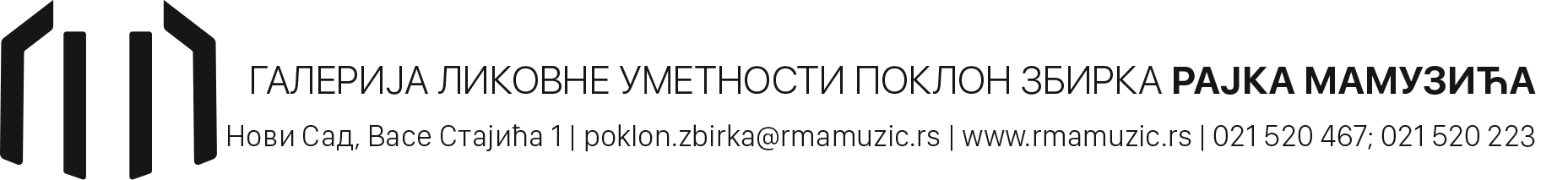 Број:74Дана:28.01.2020.гП  Р  О  Г  Р  А  М        Р  А  Д  АГалерије ликовне уметности поклон збирке Рајка Мамузићаза 2020.годинуУ Новом Саду, јануар 2020.годинеНа основу члана 2. тачка 58, члана 28. Закона о буџетском систему ("Службени гласник РС" број 54/2009...72/2019.), члана 44. Закона о култури ("Службени гласник РС" бр.72/2009, 13/2016 и 30/2016-исправка) и члана 43. Статута Галерије ликовне уметности поклон збирке Рајка Мамузића, Управни одбор Галерије ликовне уметности поклон збирке Рајка Мамузића из Новог Сада је на својој 23. седници, одржаној дана 28.01.2020. године, донео  ПРОГРАМ   РАДА     ГАЛЕРИЈЕ ЛИКОВНЕ УМЕТНОСТИ ПОКЛОН ЗБИРКЕ РАЈКА МАМУЗИЋА   ЗА 2020. ГОДИНУ Профил корисника буџетских средставаГалерија ликовне уметности поклон збирка Рајка Мамузића (у даљем тексту Галерија) основана је Решењем Скупштине Општина Нови Сад бр. 020/256-73 од 15.11.1973. године, на основу Уговора дародавца Рајка Мамузића и Скупштине Општина Нови Сад бр: 123/72 од 15.12.1972. године. Скупштина Аутономне Покрајине Војводине преузела је права и обавезе Града из напред наведеног Уговора Одлуком бр:6-32/84 од 27. децембра 1984. године, а Влада Аутономне Покрајине Војводине преузела је основачка права над Галеријом Покрајинском скупштинском одлуком о преношењу оснивачких права над установама културе које је основала Аутономна Покрајина Војводина Број 022-13/2010 од 11.октобра 2010. године.Зграда Галерије је изграђена на парцели бр. 577/1 К.О. Нови Сад 1922. године по пројекту архитекте Филипа Шмита и адаптирана 1974.године за своју садашњу намену. Одлуком бр: 69/92-1-9 Скупштине Града Новог Сада од 24.09.1992. године зграда је проглашена за значајно непокретно културно добро-споменик културе.Галерија располаже са три изложбене етаже, канцеларијским простором, радионицама, два депоа и двориштем.Галерија у свом фонду чува ликовна остварења прве послератне генерације српских сликара. Збирка садржи уља, цртеже, графике, скулптуре и таписерије. Припадајући разним уметничким групама (Децембарска група, група Једанаесторица, Самостални, Београдска група, Независно, Париски клуб) 35 уметника својим радом обележили су историју савремене српске ликовне уметности после Другог светског рата.Галерија функционише као модерна установа музејско-галеријског типа. Приређују се тематске, самосталне и ретроспективне изложбе, размењују се програми са сродним институцијама, и одржавају предавања о ауторима. Судским поравнањем закљученим пред Општинским судом у Новом Саду број П-8437/2006 од 17. новембра 2006. године, између наследника Рајка Мамузића с једне стране и А.П.Војводине с друге стране, измењене су одредбе основног Уговора бр 123/72 из 1973. године у смислу давања веће слободе у пословању Галерији. У складу са наведеним судским поравнањем Галерија може организовати и изложбе аутора који нису заступљени у фонду, али који су генерацијски, тематски или на други начин у вези са стваралаштвом уметника заступљених у збирци. Надаље, измене подразумевају и могућност организовања других културних манифестација, могућност давања дела на послугу другим музејима, откуп уметничких дела и сл.Делатност Галерије се искључиво финансира из буџета.Одговорно лице - Вршилац дужности директора Галерије Име и презиме: Владислав ШешлијаЈМБГ: 3010965800014Датум именовања: 27.02.2019.г.Надлежност установе: Oбављање културне делатности-истраживање, заштита и коришћење културног наслеђа (на основу Закона о култури „Службени гласник РС“ број: 72/2009, 13/2016 и 30/2016-исправка), Закона о културним добрима „Службени гласник РС“ број: 71/94), Закона о јавним службама „Службени гласник РС“ број 42/91 и 71/94).Делатност Галерије обављају стручна лица за стручне, правне, економске и техничке  послове. Опис основне делатности:Шифра делатности установе: 9102-делатност музеја, галерија и збиркиОпис делатности:истраживање и евидентирање добара која уживају претходну заштиту;предлагање и утврђивање културних добара;вођење регистра и документације о културним добрима;пружање стручне помоћи на чувању и одржавању културних добара сопственицима и     корисницима тих добара;старање о коришћењу културних добара у сврхе одређене законом;предлагање и праћење спровођења мера заштите културних добара;прикупљање, сређивање, чување, одржавање и коришћење покретних културних      добара;спровођење мера техничке и физичке заштите културних добара;издавање публикација о културним добрима и о резултатима рада на њиховој заштити;излагање културних добара, организовање предавања и других пригодних облика     културно-образовних делатнисти;други послови у области заштите културних добара утврђени законом и на основу њега.Правни основ за доношење Програма рада садржан је у члану 2. тачка 58. Закона о буџетском систему ("Службени гласник РС"бр.54/2009...72/2019.) у члану 10. Закона о култури („Службени гласник РС“ бр. 72/2009, 13/2016 и 30/2016-исправка) који прописује да се средства за финансирање или суфинансирање програма и пројеката, као и уметничких односно стручних и научних истраживања у појединим областима културене делатности, обезбеђују у буџету Републике Србије, буџету АП Војводине, буџету јединица ликалне самоуправе, а додељују се у складу са прописима којима се уређује контрола државне помоћи и другим законима.ПА 1. РЕДОВНЕ ИНСТИТУЦИОНАЛНЕ АКТИВНОСИ И ПОДРШКА РАДУ УСТАНОВЕ1. СТАЛНИ ТРОШКОВИНазив пројекта:Трошкови платног прометаРуководилац пројекта: Владислав Шешлија, в.д. директораЦиљ пројекта: Исплата трошкова платног промета и банкарских услугаОпис:  У току текуће године предвиђају се средства за исплату  трошкова  платног               промета и трошкова банкарских услугаИндикатор: Број обављених трансакција  Коментар - Индикатор зависи од обима услуге платног промета и банкарских услугаНазив пројекта:Трошкови за енергетске услугеРуководилац пројекта: Владислав Шешлија, в.д.директораЦиљ појекта: Исплата трошкова за пружене енергетске услуге за електричну енергију                           и за трошкове централног грејањаОпис: У циљу редовног и ефикасног обављања своје делатности Галерија прибавља             потребене количине електричне енергије као и енергије за загревање             изложбеног и радног простора Галерије.Индикатор: Број и висина рачуна за испоручене услуге  Коментар-Индикатор зависи од количине испоручених енергетских услуга. Назив пројекта:Трошкови за комуналне услугеРуководилац пројекта: Владислав Шешлија, в.д.директораЦиљ пројекта:Исплата трошкова за испоручене комуналне услуге Опис: У циљу редовног и ефикасног обављања своје делатности Галерија прибавља                 услуге водовода и канализације, услуге редовног одржавања што је у               надлежности градске чистоће као и остале комуналне услугеИндикатор:Број рачуна за комуналне услуге Коментар- Индикатор зависи од висине испоручених комуналних услуга1.4.- Назив пројекта:Исплата трошкова за услуге комуникацијеРуководилац пројекта: Владислав Шешлија, в.д.директораЦиљ пројекта:Исплата трошкова за испоручене услуге комуникацијеОпис: У циљу редовног и ефикасног обављања своје делатности Галерија прибавља                 услуге комуникације,што подразумева услуге телефона,интернета као и услуга               поште и доставеИндикатор: Број и висина рачуна за телефон, интернет, поштанске услугеКоментар- Индикатор зависи од количине испоручених услуга комуникације1.5.- Назив пројекта: Исплата трошкова за потребе осигурањаРуководилац пројекта: Владислав Шешлија, в.д.директораЦиљ пројекта:Исплата трошкова за потребе осигурањаОпис: У циљу редовног и ефикасног обављања своје делатности Галерија прибавља                 услуге осигурања имовине што обухвата осигурање зграде, уметничког фонда и             основних средстава од свих ризика у осигурању, као и осигурање запослених и             осигурање од делатностиИндикатор - Број полиса осигурањаКоментар- Индикатор зависи од  одобрених средставаТРОШКОВИ ПУТОВАЊА У ЗЕМЉИ2.1.Назив пројекта:Трошкови службених путовања у земљи Руководилац пројекта: Владислав Шешлија, в.д.директораЦиљ пројекта:Исплата трошкова за службена путовања у земљиОпис:Трошкови путовања у оквиру  редовног рада Галерије. Ови трошкови             подразумевају трошкове дневница (исхране) на службеном путу, затим             трошкове превоза на службеном путу у земљи (авион, аутобус, воз и сл.) и             трошкове смештаја на службеном путу. Индикатор - Број путовања Коментар-Индикатор зависи од  одобрених средтава за ту намену 
2.2.Назив пројекта  Трошкови службених путовања у иностранство Руководилац пројекта: Владислав Шешлија, в.д.директораЦиљ пројекта:Исплата трошкова за службена путовања у иностранствоОпис:. Трошкови путовања у оквиру  редовног рада Галерије. Ови трошкови              подразумевају трошкове дневница (исхране) на службеном путу у                иностранству, затим,трошкове превоза на службеном путу у иностранству              (авион, аутобус, воз и сл.) и трошкове смештаја на службеном путу у              иностранству.  Индикатор - Број путовања Коментар-Индикатор зависи од  одобрених средтава за ту намену УСЛУГЕ ПО УГОВОРУНазив пројекта: Закључивање уговора за реализацију административних  услугаРуководилац пројекта: Владислав Шешлија, в.д.директораЦиљ пројекта:прибављање довољног броја административних услугаОпис:Ови трошкови подразумевају издатке за неке рачуноводствене услуге као и  за            остале административне услуге. Индикатор - Број уговора закључених у циљу реализације администаратвивних услуга. Коментар-Индикатор зависи од  одобрених средстава за ту намену 3.2 Назив пројекта:Закључивање уговора за реализацију компјутерскихуслуга Руководилац пројекта: Владислав Шешлија, в.д.директораЦиљ пројекта -Уговори којима се  реализују компјутерске услугеОпис:Ова услуга подразумева сервис рачунара, одржавање софтвера, дијагностику,            инсталирање свих постојећих оперативних система, надоградњу система и            пружање свих савета у вези са рачунарском опремом. Идикатор-број уговора за израду и одржавање софтфера и осталих компјутерских                     услуга.  Коментар-Индикатор зависи од одобрених средстава.3.3 Назив пројекта: Услуга образовања и усавршавања запосленихРуководилац пројекта: Владислав Шешлија, в.д.директораЦиљ пројекта - Уговори којима се  реализују услуге образовања и усавршавања запосленихОпис:Ова услуга подразумева издатке за котизације за семинаре, курсеве разних програма оспособљавања, стицања сертификата и остали издаци. Идикатор-број одржаних курсева-семинара за запослене.  Коментар-Индикатор зависи од одобрених средстава.3.4. Назив пројекта-Стручне услуге Руководилац пројекта: Владислав Шешлија, в.д.директораЦиљ пројекта - Уговори којима се  реализују различите стручне услуге Опис:Ова услуга подразумева издатке за стручне услуге које обухватају  трошкове:- ангажовања људи ван радног односа, на ПП пословима, јер још је на снази забрана запошљавања, те се упражњена радна места, којих  у Галерији има три (секретара, кустоса, радника обезбеђења), а без којих Галерија не може да функционише,  попуњавају лицима на привременим и повременим пословима;- трошкови седница управних и надзорних одбора- у току текуће године предвиђају се седнице Управног и надзорног одбора и Програмског савета Галерије, у циљу ефикасног и законског пословања Галерије;- мерење отпора на громобранској инсталацији, мерење оптерећења на електичној мрежи-Галерија је у обавези да сваке две године проверава исправност електричне инсталације и функционалност громобрана у сврху обезбеђења сигурности Галерије;- услуге осигурања објекта, уметничког фонда и опреме;-обезбеђења објекта, имовине и лица-у ту сврху Галерија је израдил Акт о процени ризика у заштите објекта, имовине и лица, а за текућу годину планира ангажовање лиценциране особе за праћење и извештавање по том акту;- услуге заступања;-услуге ревизије и услуге финансијских саветника;- услуге референта за ПП заштиту; -консултантске услуге за увођење и праћење ФУК-а;-услуге одржавања и ажурирања сајта Галерије; као и остале стручне услуге у вези са обављањем делатности. Идикатор-број закључених уговора.  Коментар-Индикатор зависи од одобрених средстава3.5. Назив пројекта-Услуге за домаћинство и угоститељствоРуководилац пројекта: Владислав Шешлија, в.д.директораЦиљ пројекта - Уговори којима се  реализују услуге за домаћинство и угоститељство.Опис:Ова услуга подразумева издатке за услуге које обухватају  трошкове прања прозора, тракастих завеса, хемијског чишћења као и угоститељске услуге које су потребне приликом отварања изложби, организовања округлих столова и слично. Идикатор-број закључених уговора.  Коментар-Индикатор зависи од одобрених средстава3.6. Назив пројекта:Набавка услуга за репрезентацијуРуководилац пројекта: Владислав Шешлија, в.д.директораЦиљ пројекта - Уговори којима се  реализују услуге репрезентацијеОпис:Ова услуга подразумева издатке за услуге кетеринга и остале издатке за репрезентацију. Индикатор-количина прибављених услуга за репрезентацијуКоментар-Индикатор зависи од прилива средстава из буџета3.7. Назив пројкта: Остале опште услугеРуководилац пројекта: Владислав Шешлија, в.д.директораЦиљ пројекта - Уговори којима се  реализују остале опште услугеОпис:Ова услуга подразумева издатке за извршење осталих општих услуга око превоза, чишћења фасаде и неких других сличних услуга.Идикатор- број закључених уговора.  Коментар-Индикатор зависи од одобрених средстава4 ТЕКУЋЕ ПОПРАВКЕ И ОДРЖАВАЊЕ4.1. Назив пројекта: Текуће поправке и одржавање зградеРуководилац пројекта: Владислав Шешлија, в.д.директораЦиљ пројекта - одржавање зграде у уредном стањуОпис:Ови радови подразумевају одржавање изложбених сала и канцеларијског блока у функционалном стању што значи да се редовно врши кречење зидова, фарбање прозора, хобловање и лакирање паркета, сређивање и одржавање дворишта као и остали радови на одржавању објектаИндикатор -број радова на поправци и одржавању зградеКоментар-Индикатор зависи од одобрених средстава4.2. Назив пројекта: Поправка и одржавање опремеРуководилац пројекта: Владислав Шешлија, в.д.директораЦиљ пројекта - одржавање опреме у уредном стањуОпис: Ови трошкови подразумевају издатке за редовно одржавање рачунарске и друге опремеИндикатор -број поправљене опреме што зависи од старости постојеће опреме као и од                          могућности за њено осавремељавањеКоментар:Индикатор зависи од стања исправности постојеће опреме5.НАБАВКА МАТEРИЈАЛА5.1. Назив пројекта:Набавка административног материјалаРуководилац пројекта: Владислав Шешлија, в.д.директораЦиљ пројекта - набавка административног материјалаОпис: Овај пројекат подразумева набавку потребног канцеларијског материјала за редовно пословање Галерије као и опрему за раднике обезбеђењаИндикатор - количина набављеног административног материјалаКоментар-Индикатор зависи од прилива средстава из буџета5.2.Назив пројекта:Набавка материјала за усавршавање запосленихРуководилац пројекта: Владислав Шешлија, в.д.директораЦиљ пројекта - набавка материјала за усавршавање запосленихОпис: Овај пројекат подразумева набавку потребног материјала за усавршавање  запослених што подразумева набавку разних публикација, часописа, гласила као и стручне литературе за редовне потребе запослених и стручне литературе за образовање запосленихИндикатор - Број набављене литературе за запослене Коментар-Индикатор зависи од прилива средстава из буџета5.3. Назив пројекта: Набавка материјала за одржавање хигијенеРуководилац пројекта: Владислав Шешлија, в.д.директораЦиљ пројекта - набавка материјала за хигијену у циљу редовног одржавања објектаОпис: Овај пројекат подразумева набавку потребног материјала за хигијену што подразумева набавку хемијских средстава за чишћење као и другог инвентара за одржавање хигијенеИндикатор - количина набављеног материјала за хигијенуКоментар-Индикатор зависи од прилива средстава из буџета6. ЗГРАДЕ И ГРАЂЕВИНСКИ ОБЈЕКТИ6.1.Назив пројекта:Капитално одржавање зграда и објекатаРуководилац пројекта: Владислав Шешлија, в.д.директораЦиљ пројекта - инвестиционо одржавање објектаОпис: Галерија планира за текућу годину извођење радова на инвестиционом              одржавању зграде Галерије, у Новом Саду, Васе Стајића 1. Индикатор:изведени радови на инвестиционом одржавању зграде Коментар- Индикатор зависи од прилива средстава из буџета7. ПРОЈЕКТНО ПЛАНИРАЊЕ7.1.Назив пројекта- Израда пројекта за јавну безбедностРуководилац пројекта: Владислав Шешлија, в.д.директораЦиљ пројекта - израда пројекта за јавну безбедностОпис: Овај пројекат подразумева израду пројекта за јавну безбедност, односно             распоред и број камера, њихову јачину  и сл.Индикатор - израђен пројекат Коментар-Индикатор зависи од прилива средстава из буџета8. НАБАВКА МАШИНА И ОПРЕМЕ8.1. Назив пројекта: Набавка административне опремеРуководилац пројекта: Владислав Шешлија, в.д.директораЦиљ пројекта - набавка административне опреме у циљу редовног пословања ГалеријеОпис: Овај пројекат подразумева набавку потребне административне опреме-             компјутера, скенера,штампача,клима уређаја и сличноИндикатор  Број и врста набављене административне опреме -комјутера,клима                       уређаја,скенера и сл. Коментар- Индикатор зависи од прилива средстава из буџета8.2. Назив пројекта: Набавка опреме за  јавну безбедностРуководилац пројекта: Владислав Шешлија, в.д.директораЦиљ пројекта - набавка опреме за јавну безбедност у циљу редовног пословања                              ГалеријеОпис: Овај пројекат подразумева набавку опреме за јавну безбедност као што су              безбедносне камере, уређаји за ПП заштиту и сл.Индикатор-Број прибављене опреме за јавну безбедностКоментар- Индикатор зависи од висине одобрених средставаПРОГРАМСКА ДЕЛАТНОСТПА 2. ИЗЛОЖБЕНЕ И ИЗДАВАЧКЕ ДЕЛАТНОСТИПРОЈЕКТИИндикатори:Број посетилаца-30, новинских извештаја-5, број посете вебсајту-500, фејсбук страница-1000.ПА 3. РЕДОВНЕ ПРОГРАМСКЕ АКТИВНОСТИ ПРОЈЕКТИ. Циљеви и индикатори делатности установе (2019-2020. године)Циљеви и индикатори делатности установе (2019-2020. године)Циљеви и индикатори делатности установе (2019-2020. године)Циљеви и индикатори делатности установе (2019-2020. године)Циљеви и индикатори делатности установе (2019-2020. године)Циљеви и индикатори делатности установе (2019-2020. године)Циљ 1           ИСТРАЖИВАЊЕ И ЗАШТИТА ФОНДАЦиљ 1           ИСТРАЖИВАЊЕ И ЗАШТИТА ФОНДАЦиљ 1           ИСТРАЖИВАЊЕ И ЗАШТИТА ФОНДАЦиљ 1           ИСТРАЖИВАЊЕ И ЗАШТИТА ФОНДАЦиљ 1           ИСТРАЖИВАЊЕ И ЗАШТИТА ФОНДАЦиљ 1           ИСТРАЖИВАЊЕ И ЗАШТИТА ФОНДАЦиљ 1           ИСТРАЖИВАЊЕ И ЗАШТИТА ФОНДАИндикатор 1.1Називподизање степена заштите кроз број уменичких дела за рестаурацију и конзервацију, као и стављање у одговарајуће рамове Базна вредност132020020211020222022Коментар-у периоду од 2005 до 2014 извршена конзервација и рестаурација већег броја културних добара, а надаље се будно прати стање дела. Ризик је у неблаговременом реаговању.Индикатор 1.2.Називистраживање фонда присутно у два велика пројекта - монографије   Базна вредност22020 12021220222022Коментар-благовремено извршена прерамљивања и надаље се прати стање.Циљ 2            ПРЕЗЕНТАЦИЈА ФОНДАЦиљ 2            ПРЕЗЕНТАЦИЈА ФОНДАЦиљ 2            ПРЕЗЕНТАЦИЈА ФОНДАЦиљ 2            ПРЕЗЕНТАЦИЈА ФОНДАЦиљ 2            ПРЕЗЕНТАЦИЈА ФОНДАЦиљ 2            ПРЕЗЕНТАЦИЈА ФОНДАЦиљ 2            ПРЕЗЕНТАЦИЈА ФОНДАИндикатор 2.1.НазивИзлагање уметничких дела кроз сталну поставку и изложбеБазна вредност5202012021520222022Коментарризик постоји од оштећења и нестанака уметничких делаИндикатор 2.2.Називорганизовање изложби у другим музејима и галеријамаБазна вредност2202012021220222022Коментарризик постоји од оштећења и нестанка изложених експонатаЦиљ 3           ПРИКУПЉАЊЕ,СРЕЂИВАЊЕ,ЧУВАЊЕ И ОДРЖАВАЊЕ НОВИХ КУЛ.ДОБАРА        Циљ 3           ПРИКУПЉАЊЕ,СРЕЂИВАЊЕ,ЧУВАЊЕ И ОДРЖАВАЊЕ НОВИХ КУЛ.ДОБАРА        Циљ 3           ПРИКУПЉАЊЕ,СРЕЂИВАЊЕ,ЧУВАЊЕ И ОДРЖАВАЊЕ НОВИХ КУЛ.ДОБАРА        Циљ 3           ПРИКУПЉАЊЕ,СРЕЂИВАЊЕ,ЧУВАЊЕ И ОДРЖАВАЊЕ НОВИХ КУЛ.ДОБАРА        Циљ 3           ПРИКУПЉАЊЕ,СРЕЂИВАЊЕ,ЧУВАЊЕ И ОДРЖАВАЊЕ НОВИХ КУЛ.ДОБАРА        Циљ 3           ПРИКУПЉАЊЕ,СРЕЂИВАЊЕ,ЧУВАЊЕ И ОДРЖАВАЊЕ НОВИХ КУЛ.ДОБАРА        Циљ 3           ПРИКУПЉАЊЕ,СРЕЂИВАЊЕ,ЧУВАЊЕ И ОДРЖАВАЊЕ НОВИХ КУЛ.ДОБАРА        Индикатор3.1.НазивБрој закључених уговора  о откупу или поклону и њихово евидентирање и чување     0      0      0Коментармогућност да се не створе условиза поклон или откупЦиљ 4           Издавање публикација о културним добрима      Циљ 4           Издавање публикација о културним добрима      Циљ 4           Издавање публикација о културним добрима      Циљ 4           Издавање публикација о културним добрима      Циљ 4           Издавање публикација о културним добрима      Циљ 4           Издавање публикација о културним добрима      Циљ 4           Издавање публикација о културним добрима      Индикатир4.1.Број издатих публикација     6     7       6КоментарРизик постоји у недовољо одобреним средствима Опис: У току 2020. године у Поклон збирци Рајка Мамузића планирано је 15 пројеката. Највећи број пројeката има за циљ промоцију фонда, као и припреме за 2021. годину када ће Нови Сад бити европска престоница културе: изложба скулптура Владете Петрића, изложба цртежа из збирке, као и превод монографије „Уметничка збирка Рајка Мамузића на енглески језик. На посредан начин фонд се промовише и на следећим изложбама: изложба слика Душка Стојановића у којој се успоставља паралела са уметношћу Петра Омчикуса, изложба радова двадесетак уметника из збирке која су настала у  колонијама Војводине: у Сенти, Бачкој Тополи, Бечеју, Ечки и Бесплатна радионица акварела која има за циљ афирмацију личности колекционара. У 2020. години у области заштите планирана је рестаурација скулптура Владете Петрића, рестаурација и конзервација десет слика из Сталне поставке, као и урамљивање 10 слика Бошка Петровића.Традиционално се планирају мaнифестације: Европска ноћ музеја, Дунавски дијалози и Лето на Тргу галерија, које промовишу Поклон збирку на  међународном плану и имају за  циљ промоцију рада Поклон збирке, нов начин интеракције са публиком, обогаћење програма и учешће у културној понуди града и Трга галерија.Опис: У току 2020. године у Поклон збирци Рајка Мамузића планирано је 15 пројеката. Највећи број пројeката има за циљ промоцију фонда, као и припреме за 2021. годину када ће Нови Сад бити европска престоница културе: изложба скулптура Владете Петрића, изложба цртежа из збирке, као и превод монографије „Уметничка збирка Рајка Мамузића на енглески језик. На посредан начин фонд се промовише и на следећим изложбама: изложба слика Душка Стојановића у којој се успоставља паралела са уметношћу Петра Омчикуса, изложба радова двадесетак уметника из збирке која су настала у  колонијама Војводине: у Сенти, Бачкој Тополи, Бечеју, Ечки и Бесплатна радионица акварела која има за циљ афирмацију личности колекционара. У 2020. години у области заштите планирана је рестаурација скулптура Владете Петрића, рестаурација и конзервација десет слика из Сталне поставке, као и урамљивање 10 слика Бошка Петровића.Традиционално се планирају мaнифестације: Европска ноћ музеја, Дунавски дијалози и Лето на Тргу галерија, које промовишу Поклон збирку на  међународном плану и имају за  циљ промоцију рада Поклон збирке, нов начин интеракције са публиком, обогаћење програма и учешће у културној понуди града и Трга галерија.Опис: У току 2020. године у Поклон збирци Рајка Мамузића планирано је 15 пројеката. Највећи број пројeката има за циљ промоцију фонда, као и припреме за 2021. годину када ће Нови Сад бити европска престоница културе: изложба скулптура Владете Петрића, изложба цртежа из збирке, као и превод монографије „Уметничка збирка Рајка Мамузића на енглески језик. На посредан начин фонд се промовише и на следећим изложбама: изложба слика Душка Стојановића у којој се успоставља паралела са уметношћу Петра Омчикуса, изложба радова двадесетак уметника из збирке која су настала у  колонијама Војводине: у Сенти, Бачкој Тополи, Бечеју, Ечки и Бесплатна радионица акварела која има за циљ афирмацију личности колекционара. У 2020. години у области заштите планирана је рестаурација скулптура Владете Петрића, рестаурација и конзервација десет слика из Сталне поставке, као и урамљивање 10 слика Бошка Петровића.Традиционално се планирају мaнифестације: Европска ноћ музеја, Дунавски дијалози и Лето на Тргу галерија, које промовишу Поклон збирку на  међународном плану и имају за  циљ промоцију рада Поклон збирке, нов начин интеракције са публиком, обогаћење програма и учешће у културној понуди града и Трга галерија.Опис: У току 2020. године у Поклон збирци Рајка Мамузића планирано је 15 пројеката. Највећи број пројeката има за циљ промоцију фонда, као и припреме за 2021. годину када ће Нови Сад бити европска престоница културе: изложба скулптура Владете Петрића, изложба цртежа из збирке, као и превод монографије „Уметничка збирка Рајка Мамузића на енглески језик. На посредан начин фонд се промовише и на следећим изложбама: изложба слика Душка Стојановића у којој се успоставља паралела са уметношћу Петра Омчикуса, изложба радова двадесетак уметника из збирке која су настала у  колонијама Војводине: у Сенти, Бачкој Тополи, Бечеју, Ечки и Бесплатна радионица акварела која има за циљ афирмацију личности колекционара. У 2020. години у области заштите планирана је рестаурација скулптура Владете Петрића, рестаурација и конзервација десет слика из Сталне поставке, као и урамљивање 10 слика Бошка Петровића.Традиционално се планирају мaнифестације: Европска ноћ музеја, Дунавски дијалози и Лето на Тргу галерија, које промовишу Поклон збирку на  међународном плану и имају за  циљ промоцију рада Поклон збирке, нов начин интеракције са публиком, обогаћење програма и учешће у културној понуди града и Трга галерија.Опис: У току 2020. године у Поклон збирци Рајка Мамузића планирано је 15 пројеката. Највећи број пројeката има за циљ промоцију фонда, као и припреме за 2021. годину када ће Нови Сад бити европска престоница културе: изложба скулптура Владете Петрића, изложба цртежа из збирке, као и превод монографије „Уметничка збирка Рајка Мамузића на енглески језик. На посредан начин фонд се промовише и на следећим изложбама: изложба слика Душка Стојановића у којој се успоставља паралела са уметношћу Петра Омчикуса, изложба радова двадесетак уметника из збирке која су настала у  колонијама Војводине: у Сенти, Бачкој Тополи, Бечеју, Ечки и Бесплатна радионица акварела која има за циљ афирмацију личности колекционара. У 2020. години у области заштите планирана је рестаурација скулптура Владете Петрића, рестаурација и конзервација десет слика из Сталне поставке, као и урамљивање 10 слика Бошка Петровића.Традиционално се планирају мaнифестације: Европска ноћ музеја, Дунавски дијалози и Лето на Тргу галерија, које промовишу Поклон збирку на  међународном плану и имају за  циљ промоцију рада Поклон збирке, нов начин интеракције са публиком, обогаћење програма и учешће у културној понуди града и Трга галерија.Опис: У току 2020. године у Поклон збирци Рајка Мамузића планирано је 15 пројеката. Највећи број пројeката има за циљ промоцију фонда, као и припреме за 2021. годину када ће Нови Сад бити европска престоница културе: изложба скулптура Владете Петрића, изложба цртежа из збирке, као и превод монографије „Уметничка збирка Рајка Мамузића на енглески језик. На посредан начин фонд се промовише и на следећим изложбама: изложба слика Душка Стојановића у којој се успоставља паралела са уметношћу Петра Омчикуса, изложба радова двадесетак уметника из збирке која су настала у  колонијама Војводине: у Сенти, Бачкој Тополи, Бечеју, Ечки и Бесплатна радионица акварела која има за циљ афирмацију личности колекционара. У 2020. години у области заштите планирана је рестаурација скулптура Владете Петрића, рестаурација и конзервација десет слика из Сталне поставке, као и урамљивање 10 слика Бошка Петровића.Традиционално се планирају мaнифестације: Европска ноћ музеја, Дунавски дијалози и Лето на Тргу галерија, које промовишу Поклон збирку на  међународном плану и имају за  циљ промоцију рада Поклон збирке, нов начин интеракције са публиком, обогаћење програма и учешће у културној понуди града и Трга галерија.Опис: У току 2020. године у Поклон збирци Рајка Мамузића планирано је 15 пројеката. Највећи број пројeката има за циљ промоцију фонда, као и припреме за 2021. годину када ће Нови Сад бити европска престоница културе: изложба скулптура Владете Петрића, изложба цртежа из збирке, као и превод монографије „Уметничка збирка Рајка Мамузића на енглески језик. На посредан начин фонд се промовише и на следећим изложбама: изложба слика Душка Стојановића у којој се успоставља паралела са уметношћу Петра Омчикуса, изложба радова двадесетак уметника из збирке која су настала у  колонијама Војводине: у Сенти, Бачкој Тополи, Бечеју, Ечки и Бесплатна радионица акварела која има за циљ афирмацију личности колекционара. У 2020. години у области заштите планирана је рестаурација скулптура Владете Петрића, рестаурација и конзервација десет слика из Сталне поставке, као и урамљивање 10 слика Бошка Петровића.Традиционално се планирају мaнифестације: Европска ноћ музеја, Дунавски дијалози и Лето на Тргу галерија, које промовишу Поклон збирку на  међународном плану и имају за  циљ промоцију рада Поклон збирке, нов начин интеракције са публиком, обогаћење програма и учешће у културној понуди града и Трга галерија.Опис: У току 2020. године у Поклон збирци Рајка Мамузића планирано је 15 пројеката. Највећи број пројeката има за циљ промоцију фонда, као и припреме за 2021. годину када ће Нови Сад бити европска престоница културе: изложба скулптура Владете Петрића, изложба цртежа из збирке, као и превод монографије „Уметничка збирка Рајка Мамузића на енглески језик. На посредан начин фонд се промовише и на следећим изложбама: изложба слика Душка Стојановића у којој се успоставља паралела са уметношћу Петра Омчикуса, изложба радова двадесетак уметника из збирке која су настала у  колонијама Војводине: у Сенти, Бачкој Тополи, Бечеју, Ечки и Бесплатна радионица акварела која има за циљ афирмацију личности колекционара. У 2020. години у области заштите планирана је рестаурација скулптура Владете Петрића, рестаурација и конзервација десет слика из Сталне поставке, као и урамљивање 10 слика Бошка Петровића.Традиционално се планирају мaнифестације: Европска ноћ музеја, Дунавски дијалози и Лето на Тргу галерија, које промовишу Поклон збирку на  међународном плану и имају за  циљ промоцију рада Поклон збирке, нов начин интеракције са публиком, обогаћење програма и учешће у културној понуди града и Трга галерија.Опис: У току 2020. године у Поклон збирци Рајка Мамузића планирано је 15 пројеката. Највећи број пројeката има за циљ промоцију фонда, као и припреме за 2021. годину када ће Нови Сад бити европска престоница културе: изложба скулптура Владете Петрића, изложба цртежа из збирке, као и превод монографије „Уметничка збирка Рајка Мамузића на енглески језик. На посредан начин фонд се промовише и на следећим изложбама: изложба слика Душка Стојановића у којој се успоставља паралела са уметношћу Петра Омчикуса, изложба радова двадесетак уметника из збирке која су настала у  колонијама Војводине: у Сенти, Бачкој Тополи, Бечеју, Ечки и Бесплатна радионица акварела која има за циљ афирмацију личности колекционара. У 2020. години у области заштите планирана је рестаурација скулптура Владете Петрића, рестаурација и конзервација десет слика из Сталне поставке, као и урамљивање 10 слика Бошка Петровића.Традиционално се планирају мaнифестације: Европска ноћ музеја, Дунавски дијалози и Лето на Тргу галерија, које промовишу Поклон збирку на  међународном плану и имају за  циљ промоцију рада Поклон збирке, нов начин интеракције са публиком, обогаћење програма и учешће у културној понуди града и Трга галерија.Опис: У току 2020. године у Поклон збирци Рајка Мамузића планирано је 15 пројеката. Највећи број пројeката има за циљ промоцију фонда, као и припреме за 2021. годину када ће Нови Сад бити европска престоница културе: изложба скулптура Владете Петрића, изложба цртежа из збирке, као и превод монографије „Уметничка збирка Рајка Мамузића на енглески језик. На посредан начин фонд се промовише и на следећим изложбама: изложба слика Душка Стојановића у којој се успоставља паралела са уметношћу Петра Омчикуса, изложба радова двадесетак уметника из збирке која су настала у  колонијама Војводине: у Сенти, Бачкој Тополи, Бечеју, Ечки и Бесплатна радионица акварела која има за циљ афирмацију личности колекционара. У 2020. години у области заштите планирана је рестаурација скулптура Владете Петрића, рестаурација и конзервација десет слика из Сталне поставке, као и урамљивање 10 слика Бошка Петровића.Традиционално се планирају мaнифестације: Европска ноћ музеја, Дунавски дијалози и Лето на Тргу галерија, које промовишу Поклон збирку на  међународном плану и имају за  циљ промоцију рада Поклон збирке, нов начин интеракције са публиком, обогаћење програма и учешће у културној понуди града и Трга галерија.Опис: У току 2020. године у Поклон збирци Рајка Мамузића планирано је 15 пројеката. Највећи број пројeката има за циљ промоцију фонда, као и припреме за 2021. годину када ће Нови Сад бити европска престоница културе: изложба скулптура Владете Петрића, изложба цртежа из збирке, као и превод монографије „Уметничка збирка Рајка Мамузића на енглески језик. На посредан начин фонд се промовише и на следећим изложбама: изложба слика Душка Стојановића у којој се успоставља паралела са уметношћу Петра Омчикуса, изложба радова двадесетак уметника из збирке која су настала у  колонијама Војводине: у Сенти, Бачкој Тополи, Бечеју, Ечки и Бесплатна радионица акварела која има за циљ афирмацију личности колекционара. У 2020. години у области заштите планирана је рестаурација скулптура Владете Петрића, рестаурација и конзервација десет слика из Сталне поставке, као и урамљивање 10 слика Бошка Петровића.Традиционално се планирају мaнифестације: Европска ноћ музеја, Дунавски дијалози и Лето на Тргу галерија, које промовишу Поклон збирку на  међународном плану и имају за  циљ промоцију рада Поклон збирке, нов начин интеракције са публиком, обогаћење програма и учешће у културној понуди града и Трга галерија.Опис: У току 2020. године у Поклон збирци Рајка Мамузића планирано је 15 пројеката. Највећи број пројeката има за циљ промоцију фонда, као и припреме за 2021. годину када ће Нови Сад бити европска престоница културе: изложба скулптура Владете Петрића, изложба цртежа из збирке, као и превод монографије „Уметничка збирка Рајка Мамузића на енглески језик. На посредан начин фонд се промовише и на следећим изложбама: изложба слика Душка Стојановића у којој се успоставља паралела са уметношћу Петра Омчикуса, изложба радова двадесетак уметника из збирке која су настала у  колонијама Војводине: у Сенти, Бачкој Тополи, Бечеју, Ечки и Бесплатна радионица акварела која има за циљ афирмацију личности колекционара. У 2020. години у области заштите планирана је рестаурација скулптура Владете Петрића, рестаурација и конзервација десет слика из Сталне поставке, као и урамљивање 10 слика Бошка Петровића.Традиционално се планирају мaнифестације: Европска ноћ музеја, Дунавски дијалози и Лето на Тргу галерија, које промовишу Поклон збирку на  међународном плану и имају за  циљ промоцију рада Поклон збирке, нов начин интеракције са публиком, обогаћење програма и учешће у културној понуди града и Трга галерија.Опис: У току 2020. године у Поклон збирци Рајка Мамузића планирано је 15 пројеката. Највећи број пројeката има за циљ промоцију фонда, као и припреме за 2021. годину када ће Нови Сад бити европска престоница културе: изложба скулптура Владете Петрића, изложба цртежа из збирке, као и превод монографије „Уметничка збирка Рајка Мамузића на енглески језик. На посредан начин фонд се промовише и на следећим изложбама: изложба слика Душка Стојановића у којој се успоставља паралела са уметношћу Петра Омчикуса, изложба радова двадесетак уметника из збирке која су настала у  колонијама Војводине: у Сенти, Бачкој Тополи, Бечеју, Ечки и Бесплатна радионица акварела која има за циљ афирмацију личности колекционара. У 2020. години у области заштите планирана је рестаурација скулптура Владете Петрића, рестаурација и конзервација десет слика из Сталне поставке, као и урамљивање 10 слика Бошка Петровића.Традиционално се планирају мaнифестације: Европска ноћ музеја, Дунавски дијалози и Лето на Тргу галерија, које промовишу Поклон збирку на  међународном плану и имају за  циљ промоцију рада Поклон збирке, нов начин интеракције са публиком, обогаћење програма и учешће у културној понуди града и Трга галерија.Опис: У току 2020. године у Поклон збирци Рајка Мамузића планирано је 15 пројеката. Највећи број пројeката има за циљ промоцију фонда, као и припреме за 2021. годину када ће Нови Сад бити европска престоница културе: изложба скулптура Владете Петрића, изложба цртежа из збирке, као и превод монографије „Уметничка збирка Рајка Мамузића на енглески језик. На посредан начин фонд се промовише и на следећим изложбама: изложба слика Душка Стојановића у којој се успоставља паралела са уметношћу Петра Омчикуса, изложба радова двадесетак уметника из збирке која су настала у  колонијама Војводине: у Сенти, Бачкој Тополи, Бечеју, Ечки и Бесплатна радионица акварела која има за циљ афирмацију личности колекционара. У 2020. години у области заштите планирана је рестаурација скулптура Владете Петрића, рестаурација и конзервација десет слика из Сталне поставке, као и урамљивање 10 слика Бошка Петровића.Традиционално се планирају мaнифестације: Европска ноћ музеја, Дунавски дијалози и Лето на Тргу галерија, које промовишу Поклон збирку на  међународном плану и имају за  циљ промоцију рада Поклон збирке, нов начин интеракције са публиком, обогаћење програма и учешће у културној понуди града и Трга галерија.Опис: У току 2020. године у Поклон збирци Рајка Мамузића планирано је 15 пројеката. Највећи број пројeката има за циљ промоцију фонда, као и припреме за 2021. годину када ће Нови Сад бити европска престоница културе: изложба скулптура Владете Петрића, изложба цртежа из збирке, као и превод монографије „Уметничка збирка Рајка Мамузића на енглески језик. На посредан начин фонд се промовише и на следећим изложбама: изложба слика Душка Стојановића у којој се успоставља паралела са уметношћу Петра Омчикуса, изложба радова двадесетак уметника из збирке која су настала у  колонијама Војводине: у Сенти, Бачкој Тополи, Бечеју, Ечки и Бесплатна радионица акварела која има за циљ афирмацију личности колекционара. У 2020. години у области заштите планирана је рестаурација скулптура Владете Петрића, рестаурација и конзервација десет слика из Сталне поставке, као и урамљивање 10 слика Бошка Петровића.Традиционално се планирају мaнифестације: Европска ноћ музеја, Дунавски дијалози и Лето на Тргу галерија, које промовишу Поклон збирку на  међународном плану и имају за  циљ промоцију рада Поклон збирке, нов начин интеракције са публиком, обогаћење програма и учешће у културној понуди града и Трга галерија.Опис: У току 2020. године у Поклон збирци Рајка Мамузића планирано је 15 пројеката. Највећи број пројeката има за циљ промоцију фонда, као и припреме за 2021. годину када ће Нови Сад бити европска престоница културе: изложба скулптура Владете Петрића, изложба цртежа из збирке, као и превод монографије „Уметничка збирка Рајка Мамузића на енглески језик. На посредан начин фонд се промовише и на следећим изложбама: изложба слика Душка Стојановића у којој се успоставља паралела са уметношћу Петра Омчикуса, изложба радова двадесетак уметника из збирке која су настала у  колонијама Војводине: у Сенти, Бачкој Тополи, Бечеју, Ечки и Бесплатна радионица акварела која има за циљ афирмацију личности колекционара. У 2020. години у области заштите планирана је рестаурација скулптура Владете Петрића, рестаурација и конзервација десет слика из Сталне поставке, као и урамљивање 10 слика Бошка Петровића.Традиционално се планирају мaнифестације: Европска ноћ музеја, Дунавски дијалози и Лето на Тргу галерија, које промовишу Поклон збирку на  међународном плану и имају за  циљ промоцију рада Поклон збирке, нов начин интеракције са публиком, обогаћење програма и учешће у културној понуди града и Трга галерија.Опис: У току 2020. године у Поклон збирци Рајка Мамузића планирано је 15 пројеката. Највећи број пројeката има за циљ промоцију фонда, као и припреме за 2021. годину када ће Нови Сад бити европска престоница културе: изложба скулптура Владете Петрића, изложба цртежа из збирке, као и превод монографије „Уметничка збирка Рајка Мамузића на енглески језик. На посредан начин фонд се промовише и на следећим изложбама: изложба слика Душка Стојановића у којој се успоставља паралела са уметношћу Петра Омчикуса, изложба радова двадесетак уметника из збирке која су настала у  колонијама Војводине: у Сенти, Бачкој Тополи, Бечеју, Ечки и Бесплатна радионица акварела која има за циљ афирмацију личности колекционара. У 2020. години у области заштите планирана је рестаурација скулптура Владете Петрића, рестаурација и конзервација десет слика из Сталне поставке, као и урамљивање 10 слика Бошка Петровића.Традиционално се планирају мaнифестације: Европска ноћ музеја, Дунавски дијалози и Лето на Тргу галерија, које промовишу Поклон збирку на  међународном плану и имају за  циљ промоцију рада Поклон збирке, нов начин интеракције са публиком, обогаћење програма и учешће у културној понуди града и Трга галерија.Опис: У току 2020. године у Поклон збирци Рајка Мамузића планирано је 15 пројеката. Највећи број пројeката има за циљ промоцију фонда, као и припреме за 2021. годину када ће Нови Сад бити европска престоница културе: изложба скулптура Владете Петрића, изложба цртежа из збирке, као и превод монографије „Уметничка збирка Рајка Мамузића на енглески језик. На посредан начин фонд се промовише и на следећим изложбама: изложба слика Душка Стојановића у којој се успоставља паралела са уметношћу Петра Омчикуса, изложба радова двадесетак уметника из збирке која су настала у  колонијама Војводине: у Сенти, Бачкој Тополи, Бечеју, Ечки и Бесплатна радионица акварела која има за циљ афирмацију личности колекционара. У 2020. години у области заштите планирана је рестаурација скулптура Владете Петрића, рестаурација и конзервација десет слика из Сталне поставке, као и урамљивање 10 слика Бошка Петровића.Традиционално се планирају мaнифестације: Европска ноћ музеја, Дунавски дијалози и Лето на Тргу галерија, које промовишу Поклон збирку на  међународном плану и имају за  циљ промоцију рада Поклон збирке, нов начин интеракције са публиком, обогаћење програма и учешће у културној понуди града и Трга галерија.Опис: У току 2020. године у Поклон збирци Рајка Мамузића планирано је 15 пројеката. Највећи број пројeката има за циљ промоцију фонда, као и припреме за 2021. годину када ће Нови Сад бити европска престоница културе: изложба скулптура Владете Петрића, изложба цртежа из збирке, као и превод монографије „Уметничка збирка Рајка Мамузића на енглески језик. На посредан начин фонд се промовише и на следећим изложбама: изложба слика Душка Стојановића у којој се успоставља паралела са уметношћу Петра Омчикуса, изложба радова двадесетак уметника из збирке која су настала у  колонијама Војводине: у Сенти, Бачкој Тополи, Бечеју, Ечки и Бесплатна радионица акварела која има за циљ афирмацију личности колекционара. У 2020. години у области заштите планирана је рестаурација скулптура Владете Петрића, рестаурација и конзервација десет слика из Сталне поставке, као и урамљивање 10 слика Бошка Петровића.Традиционално се планирају мaнифестације: Европска ноћ музеја, Дунавски дијалози и Лето на Тргу галерија, које промовишу Поклон збирку на  међународном плану и имају за  циљ промоцију рада Поклон збирке, нов начин интеракције са публиком, обогаћење програма и учешће у културној понуди града и Трга галерија.Циљ 1. Подизање степена видљивости Поклон збирке у јавности путем пројеката који                       промовишу њен Уметнички фонд и дела уметника заступљених у збирциЦиљ 1. Подизање степена видљивости Поклон збирке у јавности путем пројеката који                       промовишу њен Уметнички фонд и дела уметника заступљених у збирциЦиљ 1. Подизање степена видљивости Поклон збирке у јавности путем пројеката који                       промовишу њен Уметнички фонд и дела уметника заступљених у збирциЦиљ 1. Подизање степена видљивости Поклон збирке у јавности путем пројеката који                       промовишу њен Уметнички фонд и дела уметника заступљених у збирциЦиљ 1. Подизање степена видљивости Поклон збирке у јавности путем пројеката који                       промовишу њен Уметнички фонд и дела уметника заступљених у збирциЦиљ 1. Подизање степена видљивости Поклон збирке у јавности путем пројеката који                       промовишу њен Уметнички фонд и дела уметника заступљених у збирциЦиљ 1. Подизање степена видљивости Поклон збирке у јавности путем пројеката који                       промовишу њен Уметнички фонд и дела уметника заступљених у збирциЦиљ 1. Подизање степена видљивости Поклон збирке у јавности путем пројеката који                       промовишу њен Уметнички фонд и дела уметника заступљених у збирциЦиљ 1. Подизање степена видљивости Поклон збирке у јавности путем пројеката који                       промовишу њен Уметнички фонд и дела уметника заступљених у збирциЦиљ 1. Подизање степена видљивости Поклон збирке у јавности путем пројеката који                       промовишу њен Уметнички фонд и дела уметника заступљених у збирциЦиљ 1. Подизање степена видљивости Поклон збирке у јавности путем пројеката који                       промовишу њен Уметнички фонд и дела уметника заступљених у збирциЦиљ 1. Подизање степена видљивости Поклон збирке у јавности путем пројеката који                       промовишу њен Уметнички фонд и дела уметника заступљених у збирциЦиљ 1. Подизање степена видљивости Поклон збирке у јавности путем пројеката који                       промовишу њен Уметнички фонд и дела уметника заступљених у збирциЦиљ 1. Подизање степена видљивости Поклон збирке у јавности путем пројеката који                       промовишу њен Уметнички фонд и дела уметника заступљених у збирциЦиљ 1. Подизање степена видљивости Поклон збирке у јавности путем пројеката који                       промовишу њен Уметнички фонд и дела уметника заступљених у збирциЦиљ 1. Подизање степена видљивости Поклон збирке у јавности путем пројеката који                       промовишу њен Уметнички фонд и дела уметника заступљених у збирциЦиљ 1. Подизање степена видљивости Поклон збирке у јавности путем пројеката који                       промовишу њен Уметнички фонд и дела уметника заступљених у збирциИндикатор 1.1Индикатор 1.1Називброј пројеката Називброј пројеката Базна вредност9Базна вредност9Базна вредност9Базна вредност9202012202012202192021920222022202220222022Коментарпостоји могућност одлагања сарадње са појединим институцијама због могућих  објективних околности у датом тренутку, као и евентуално одлагање реализације пројеката због  реновирања зграде; постоји могућност   недостатка средстава за штампање каталога која се потражују Коментарпостоји могућност одлагања сарадње са појединим институцијама због могућих  објективних околности у датом тренутку, као и евентуално одлагање реализације пројеката због  реновирања зграде; постоји могућност   недостатка средстава за штампање каталога која се потражују Индикатор 1.2.Индикатор 1.2.Називброј посетилаца, новинских извештаја, број посета веб – сајту  и фејсбук странициНазивброј посетилаца, новинских извештаја, број посета веб – сајту  и фејсбук странициБазна вредност2940 посет.43 нов. чл.4660 веб4080 фејсбукБазна вредност2940 посет.43 нов. чл.4660 веб4080 фејсбукБазна вредност2940 посет.43 нов. чл.4660 веб4080 фејсбукБазна вредност2940 посет.43 нов. чл.4660 веб4080 фејсбук202010 350 посета76 нов.чл.8 610 веб5 680 фејсбук202010 350 посета76 нов.чл.8 610 веб5 680 фејсбук20212940 посет.43 нов.чл.4660 веб4080 фејсбук20212940 посет.43 нов.чл.4660 веб4080 фејсбук2022 посет. нов.чл. веб фејсбук2022 посет. нов.чл. веб фејсбук2022 посет. нов.чл. веб фејсбук2022 посет. нов.чл. веб фејсбук2022 посет. нов.чл. веб фејсбукКоментарКоментар постоји могућност неуврштавања прес информације од стране уредника оглашивача КоментарКоментар постоји могућност неуврштавања прес информације од стране уредника оглашивача Циљ 2. Циљ 2. Циљ 2. Циљ 2. Циљ 2. Циљ 2. Циљ 2. Циљ 2. Циљ 2. Циљ 2. Циљ 2. Циљ 2. Циљ 2. Циљ 2. Циљ 2. Циљ 2. Циљ 2. Индикатор 2.1.Индикатор 2.1.Називброј пројеката 2Називброј пројеката 2Базна вредност2Базна вредност2Базна вредност2Базна вредност22020220202202122021220222022202220222022Коментарпостоји могућност одлагања сарадње са појединим институцијама због могућих  објективних околности у датом тренуткуКоментарпостоји могућност одлагања сарадње са појединим институцијама због могућих  објективних околности у датом тренуткуИндикатор 2.2.Индикатор 2.2.Назив  број посетилаца, новинских извештаја, број посета веб – сајту  и фејсбук страници Назив  број посетилаца, новинских извештаја, број посета веб – сајту  и фејсбук страници Базна вредност1140 посет.9 нов. чл.1370 веб1350 фејсбукБазна вредност1140 посет.9 нов. чл.1370 веб1350 фејсбукБазна вредност1140 посет.9 нов. чл.1370 веб1350 фејсбукБазна вредност1140 посет.9 нов. чл.1370 веб1350 фејсбук20201000 посет.76 нов.чл.8 610 веб5 680 фејсбук20201000 посет.76 нов.чл.8 610 веб5 680 фејсбук20211140 посет.9 нов.чл.1370 веб1350 фејсбук 20211140 посет.9 нов.чл.1370 веб1350 фејсбук 2022посет. нов.чл. веб фејсбук2022посет. нов.чл. веб фејсбук2022посет. нов.чл. веб фејсбук2022посет. нов.чл. веб фејсбук2022посет. нов.чл. веб фејсбукКоментарпостоји могућност неуврштавања прес информације од стране уредника оглашивача Коментарпостоји могућност неуврштавања прес информације од стране уредника оглашивача Циљ 3. Пројекти у Поклон збирци Рајка Мамузића као резултат сарадње са сродним  институцијамаЦиљ 3. Пројекти у Поклон збирци Рајка Мамузића као резултат сарадње са сродним  институцијамаЦиљ 3. Пројекти у Поклон збирци Рајка Мамузића као резултат сарадње са сродним  институцијамаЦиљ 3. Пројекти у Поклон збирци Рајка Мамузића као резултат сарадње са сродним  институцијамаЦиљ 3. Пројекти у Поклон збирци Рајка Мамузића као резултат сарадње са сродним  институцијамаЦиљ 3. Пројекти у Поклон збирци Рајка Мамузића као резултат сарадње са сродним  институцијамаЦиљ 3. Пројекти у Поклон збирци Рајка Мамузића као резултат сарадње са сродним  институцијамаЦиљ 3. Пројекти у Поклон збирци Рајка Мамузића као резултат сарадње са сродним  институцијамаЦиљ 3. Пројекти у Поклон збирци Рајка Мамузића као резултат сарадње са сродним  институцијамаЦиљ 3. Пројекти у Поклон збирци Рајка Мамузића као резултат сарадње са сродним  институцијамаЦиљ 3. Пројекти у Поклон збирци Рајка Мамузића као резултат сарадње са сродним  институцијамаЦиљ 3. Пројекти у Поклон збирци Рајка Мамузића као резултат сарадње са сродним  институцијамаЦиљ 3. Пројекти у Поклон збирци Рајка Мамузића као резултат сарадње са сродним  институцијамаЦиљ 3. Пројекти у Поклон збирци Рајка Мамузића као резултат сарадње са сродним  институцијамаЦиљ 3. Пројекти у Поклон збирци Рајка Мамузића као резултат сарадње са сродним  институцијамаЦиљ 3. Пројекти у Поклон збирци Рајка Мамузића као резултат сарадње са сродним  институцијамаЦиљ 3. Пројекти у Поклон збирци Рајка Мамузића као резултат сарадње са сродним  институцијамаИндикатор 3.1.Индикатор 3.1.Називброј пројеката 2Називброј пројеката 2Базна вредност2Базна вредност2Базна вредност2Базна вредност22020320203202122021220222022202220222022Коментарпостоји могућност одлагања сарадње са појединим уметницима или институцијама због промена околностиКоментарпостоји могућност одлагања сарадње са појединим уметницима или институцијама због промена околностиИндикатор 3.2.Индикатор 3.2.Називброј посетилаца, новинских извештаја, број посета веб – сајту и фејсбук страници Називброј посетилаца, новинских извештаја, број посета веб – сајту и фејсбук страници Базна вредност1450 посет.15 нов. чл.1760 веб950 фејсбукБазна вредност1450 посет.15 нов. чл.1760 веб950 фејсбукБазна вредност1450 посет.15 нов. чл.1760 веб950 фејсбукБазна вредност1450 посет.15 нов. чл.1760 веб950 фејсбук20203 650 пос.33 нов.чл.3 440 веб2850 фејсбук20203 650 пос.33 нов.чл.3 440 веб2850 фејсбук20211450 посет.15 нов. чл.1760 веб950 фејсбук20211450 посет.15 нов. чл.1760 веб950 фејсбук2022 посет. нов.чл. веб фејсбук2022 посет. нов.чл. веб фејсбук2022 посет. нов.чл. веб фејсбук2022 посет. нов.чл. веб фејсбук2022 посет. нов.чл. веб фејсбукКоментарпостоји могућност неуврштавања прес информације од стране уредника оглашивачаКоментарпостоји могућност неуврштавања прес информације од стране уредника оглашивачаЦиљ 4. Међународна сарадњаЦиљ 4. Међународна сарадњаЦиљ 4. Међународна сарадњаЦиљ 4. Међународна сарадњаЦиљ 4. Међународна сарадњаЦиљ 4. Међународна сарадњаЦиљ 4. Међународна сарадњаЦиљ 4. Међународна сарадњаЦиљ 4. Међународна сарадњаЦиљ 4. Међународна сарадњаЦиљ 4. Међународна сарадњаЦиљ 4. Међународна сарадњаЦиљ 4. Међународна сарадњаИндикатор4.1.Називброј пројеката 1Називброј пројеката 1Базна вредност1Базна вредност1Базна вредност1202012020120201202112021120211      2022          1      2022          1      2022          1Коментарпостоји могућност неодржавања изложбе због промене околностиКоментарпостоји могућност неодржавања изложбе због промене околностиИндикатор4.2.Називброј посетилаца, новинских извештаја, број посета веб – сајту и фејсбук страници Називброј посетилаца, новинских извештаја, број посета веб – сајту и фејсбук страници Базна вредност750 посет.5 нов.чл.  780 веб   450 фејсбукБазна вредност750 посет.5 нов.чл.  780 веб   450 фејсбукБазна вредност750 посет.5 нов.чл.  780 веб   450 фејсбук2020750 пос.5 нов.чл.  780 веб   450 фејсбук2020750 пос.5 нов.чл.  780 веб   450 фејсбук2020750 пос.5 нов.чл.  780 веб   450 фејсбук2021750 посет.5 нов.чл.  780 веб   450 фејсбук2021750 посет.5 нов.чл.  780 веб   450 фејсбук2021750 посет.5 нов.чл.  780 веб   450 фејсбук      2022  посет. нов.чл. веб фејсбук      2022  посет. нов.чл. веб фејсбук      2022  посет. нов.чл. веб фејсбукКоментарпостоји могућност неуврштавања прес информације од стране уредника оглашивачаКоментарпостоји могућност неуврштавања прес информације од стране уредника оглашивачаЦиљ 5. Пројекти педагошког и инклузивног карактераЦиљ 5. Пројекти педагошког и инклузивног карактераЦиљ 5. Пројекти педагошког и инклузивног карактераЦиљ 5. Пројекти педагошког и инклузивног карактераЦиљ 5. Пројекти педагошког и инклузивног карактераЦиљ 5. Пројекти педагошког и инклузивног карактераЦиљ 5. Пројекти педагошког и инклузивног карактераЦиљ 5. Пројекти педагошког и инклузивног карактераЦиљ 5. Пројекти педагошког и инклузивног карактераЦиљ 5. Пројекти педагошког и инклузивног карактераЦиљ 5. Пројекти педагошког и инклузивног карактераЦиљ 5. Пројекти педагошког и инклузивног карактераЦиљ 5. Пројекти педагошког и инклузивног карактераИндикатор5.1.Називброј пројеката 1Називброј пројеката 1Базна вредност1Базна вредност1Базна вредност1202012020120201202112021120211202220222022Коментарпостоји могућност неодржавања изложбе због промене околностиКоментарпостоји могућност неодржавања изложбе због промене околностиИндикатор5.2.Називброј посетилаца, новинских извештаја, број посета веб – сајту и фејсбук страници Називброј посетилаца, новинских извештаја, број посета веб – сајту и фејсбук страници Базна вредност290 посет.2 нов.чл.   670 веб  480 фејсбукБазна вредност290 посет.2 нов.чл.   670 веб  480 фејсбукБазна вредност290 посет.2 нов.чл.   670 веб  480 фејсбук20201 200 пос.10 нов.чл.   780 веб  450 фејсбук20201 200 пос.10 нов.чл.   780 веб  450 фејсбук20201 200 пос.10 нов.чл.   780 веб  450 фејсбук2021290 посет.2 нов.чл.   670 веб  480 фејсбук 2021290 посет.2 нов.чл.   670 веб  480 фејсбук 2021290 посет.2 нов.чл.   670 веб  480 фејсбук 2022 посет. нов.чл. веб фејсбук2022 посет. нов.чл. веб фејсбук2022 посет. нов.чл. веб фејсбук                     Коментар                     постоји могућност неуврштавања                      прес информације од стране                      уредника оглашивача                     Коментар                     постоји могућност неуврштавања                      прес информације од стране                      уредника оглашивача                     Коментар                     постоји могућност неуврштавања                      прес информације од стране                      уредника оглашивача                     Коментар                     постоји могућност неуврштавања                      прес информације од стране                      уредника оглашивача                     Коментар                     постоји могућност неуврштавања                      прес информације од стране                      уредника оглашивача                     Коментар                     постоји могућност неуврштавања                      прес информације од стране                      уредника оглашивача                     Коментар                     постоји могућност неуврштавања                      прес информације од стране                      уредника оглашивача                     Коментар                     постоји могућност неуврштавања                      прес информације од стране                      уредника оглашивача                     Коментар                     постоји могућност неуврштавања                      прес информације од стране                      уредника оглашивача                     Коментар                     постоји могућност неуврштавања                      прес информације од стране                      уредника оглашивача                     Коментар                     постоји могућност неуврштавања                      прес информације од стране                      уредника оглашивача                     Коментар                     постоји могућност неуврштавања                      прес информације од стране                      уредника оглашивача                     Коментар                     постоји могућност неуврштавања                      прес информације од стране                      уредника оглашивача                     Коментар                     постоји могућност неуврштавања                      прес информације од стране                      уредника оглашивача                     Коментар                     постоји могућност неуврштавања                      прес информације од стране                      уредника оглашивача                     Коментар                     постоји могућност неуврштавања                      прес информације од стране                      уредника оглашивачаЦиљ 6. Презентација уметника кроз промоцију публикацијеЦиљ 6. Презентација уметника кроз промоцију публикацијеЦиљ 6. Презентација уметника кроз промоцију публикацијеЦиљ 6. Презентација уметника кроз промоцију публикацијеЦиљ 6. Презентација уметника кроз промоцију публикацијеЦиљ 6. Презентација уметника кроз промоцију публикацијеЦиљ 6. Презентација уметника кроз промоцију публикацијеЦиљ 6. Презентација уметника кроз промоцију публикацијеЦиљ 6. Презентација уметника кроз промоцију публикацијеЦиљ 6. Презентација уметника кроз промоцију публикацијеЦиљ 6. Презентација уметника кроз промоцију публикацијеЦиљ 6. Презентација уметника кроз промоцију публикацијеЦиљ 6. Презентација уметника кроз промоцију публикацијеЦиљ 6. Презентација уметника кроз промоцију публикацијеЦиљ 6. Презентација уметника кроз промоцију публикацијеЦиљ 6. Презентација уметника кроз промоцију публикацијеИндикатор6.1.Индикатор6.1.Називброј пројеката 1Називброј пројеката 1Називброј пројеката 1Базна вредност1Базна вредност1202012020120201202012021120222022Коментарпостоји могућност неодржавања промоције због промене околностиКоментарпостоји могућност неодржавања промоције због промене околностиКоментарпостоји могућност неодржавања промоције због промене околностиИндикатор6.2.Индикатор6.2.Називброј посетилаца, новинских извештаја о промоцији, број посета веб – сајту и фејсбук странициНазивброј посетилаца, новинских извештаја о промоцији, број посета веб – сајту и фејсбук странициНазивброј посетилаца, новинских извештаја о промоцији, број посета веб – сајту и фејсбук странициБазна вредност100 посет.9 нов.чл.   700 веб  850 фејсбукБазна вредност100 посет.9 нов.чл.   700 веб  850 фејсбук2020400 посет.10 нов.чл.   780 веб  450 фејсбук2020400 посет.10 нов.чл.   780 веб  450 фејсбук2020400 посет.10 нов.чл.   780 веб  450 фејсбук2020400 посет.10 нов.чл.   780 веб  450 фејсбук2021100 посет.9 нов.чл.   700 веб  850 фејсбук2022посет. нов.чл. веб фејсбук2022посет. нов.чл. веб фејсбукКоментарпостоји могућност неуврштавања прес информације од стране уредника оглашивачаКоментарпостоји могућност неуврштавања прес информације од стране уредника оглашивачаКоментарпостоји могућност неуврштавања прес информације од стране уредника оглашивачаПЈ. 1. Livе Long and Prosper – Изложба Јана ТријашкеРуководилац пројекта:Јованка Столић, виши кустосМесто и време реализације:Галерија ликовне уметности поклон збирка Рајка Мамузића, јануар 2020.Циљ: Представљање дела из опуса Јана Тријашке и уметникове комуникације са делом Александра Зарина.Опис: Изложба мурала великог формата „Live Long and Prosper“ у Поклон збирци Рајка Мамузића представља Триашкино проучавање мотива људске руке које је формално инспирисано свакодневним међуљудским интеракцијама. Дата у форми „site-specific“, дела функционишу по принципу контраста и узајамне негације појединих гестичких симбола. На основу тога она изражавају и ауторове погледе на проблематику и феномене савременог друштва и културе на просторима средње Европе. Овим мотивом уметник реагује ина дела вајара Александра Зарина из циклуса Руке, којa се налазе у уметничком фонду Поклон збирке Рајка Мамузића. Изложба Јана Триашке се организује су сарадњи са Заводом за културу војвођанских Словака. Јан Триашка (1977 – , Нови Сад) Студирао је три године сликарство на Академији уметности у Новом Саду, у класи професора Јована Ракиџића. Студије сликарства завршио je на Академији ликовних уметности и дизајна у Братислави (Словачка), где је завршио и докторске студије. Од 2018. године шеф је Катедре сликарства на Академији уметности у Банској Бистрици.Примарно делује на пољу експандоване слике са концептуалном позадином.Живи у Братислави.Индикатори:Број посетилаца-300, новинских извештаја-3, број посете вебсајту-500, фејсбук страница-1000.ПЈ. 2. Ги Рашел ГраталуРуководилац пројекта:Владислав Шешлија, в. д. директораМесто и време реализације:Галерија ликовне уметности поклон збирка Рајка Мамузића, фебруар 2020.Циљ: Представљање дела Ги Рашела Граталуа Опис: Изложба дела последњег симболисте са Монмартра Ги Рашела Граталуа обухватила би последњу фазу у стваралаштву овог уметника. Поставка би представила двадесетак слика у којима у духу теозофског погледа на свет, уметник предмет уздигнут у сфере  мистерије.Ги Рашел Граталу је рођен 1935. године у Нанту. Завршио је Високу школу ликовних уметности у Паризу (Ecole Nationale Superieure des Beaux-Arts de Paris), а као лауреат Француског института од 1966. године похађао је и мадридску уметничку школу у чувеној вили Casa De Velasqez. Добитник је стипендије Prix de Rome, која му је омогућила боравак и усавршавање у Вили Медичи. Аутор је многих уметничких дела у слободном простору (мозаици, витражи,  таписерије, керамика). Од седамдесетих година прошлог века излаже у Француској и иностранству.Живи и ради у Паризу.Индикатори:Број посетилаца-300, новинских извештаја-3, број посете вебсајту-500, фејсбук страница-1000.ПЈ. 3. Бесплатна радионица акварела Путевима једног колекционараРуководилац пројекта:Јованка Столић, музејски саветникСарадник: Ирма Микеш, кустос приправникМесто и време реализације:Галерија ликовне уметности поклон збирка Рајка Мамузића, март 2020.Циљ: Афирмација Поклон збирке путем упознавања јавности са личношћу  колекционара. Опис: Досадашњи рад са публиком показао је да поред промовисања фонда постоји потреба за афирмацијом саме личности колекционара.  Циљ ове радионице је да кроз кратке, анегдоске духовите приче представи јавности колекционара као човека који је заљубљен у сликарство, који ће полазници курса реализовати кроз одређени медиј.Овогодишња радионица је замишљена као радионица акварела, у коју ће јавним позивом бити позвани сви који желе да нешто науче о овој врсти сликарства. Током четири сустрета (двочас) полазници ће се постепено уводити у ову проблематику, с тим да ћа им бити препоручено сликање пејзажа Срема и Бачке (Краљеваца, Сурчина, Фрушке Горе, околине Шида, Новог Сада и Земуна тј. места која су имала великог утицаја на уметничко формирање Рајка Мамузића) по сећању, осећају или по фотографијама из документације  Поклон збирке на којима се налази Рајко Мамузић. Уколико би радионица дала жељене резултате, она би се организовала наредних година, стим што би сваке године публици био понуђен други ликовни медиј, н апример, цртеж, нови медији и сл.Индикатори:Број посетилаца-20, новинских извештаја-4, број посета вебсајту-100,  фејсбук страница-93ПЈ. 4. Изложба слика и скулптура Oд славе до заборава Руководилац пројекта:Јованка Столић, музејски саветникЦиљ: Осветлити улогу и значај уметника чија дела се налазе у Поклон збирци у ширењу нових и авангардних идеја у колонијама, као и утицај колонија на њихово стваралаштво  Место и време реализације: Галерија ликовне уметности поклон збирка Рајка Мамузића, мај  2020.Опис: Млади и креативни  уметници чија се дела данас налазе у  Поклон збирци активно су се  укључивали у све процесе карактеристичне за послератни период и од најранијих дана су били  у жаришту безбројних заплета. Једна од  процеса у који су се  масовније укључивали су и Уметничке колоније које су  осниване не територији Војводине као  колективне радионице које окупљају ликовне уметнике са циљем заједничког стваралачког деловања и стварања  аутентичног ликовног израза. Наши уметници највише су учествовали у раду прве четири ликовне колоније  Сликарској колонији у Сенти (1952), Уметничкој колонији у Бачкој Тополи (1953),  Сликарској колонији у Бечеју (1954), као и Уметничкој колонији Ечка (1956). Изложба Од славе до заборава обухватила би слике и скулптуре двадсетак уметника Мамузићеве збирке који су настали у оквиру ових умерничких колонија у временском интервалу од 1954–1970. године. Изложба би представила њихове најкарактеристичније уметничке ставове, презентовала иновације којима су уметници тежили као и фотографије  уметничких дела у јавним просторима која су због небриге руинирана.Изложба би се била отворена у време манифестације Ноћ музеја и имала би богат пратећи програм: вођења, радионице. Пратећи програм изложбе укључивао би  предавања колега из Градског музеја Бечеј и Савремене галерије Ечка о Уметничким колонијама Бечеј и Ечка. Уз изложбу је планирано и штампање публикације Уметници из Поклон збирке Рајка Мамузића у уметничким клонијама Војводине. Индикатори:Број посетилаца-400, новинских извештаја -6, број посета вебсајту 512,  фејсбук страница -5400ПЈ. 5.  Промоција књиге „Уметничка збирка Рајка Мамузића“Руководилац пројекта: Ана Ракић, виши кустосМесто и време реализације: Галерија ликовне уметности поклон збирка Рајка Мамузића, фебруар  2020.Циљ: Представљање капиталне публикације „Уметничка збирка Рајка Мамузића“ у издању Галерије ликовне уметности поклон збирке Рајка Мамузића (2019).Опис: Књига „Уметничка збирка Рајка Мамузића“ за предмет проучавања има позиционирање збирке Рајка Мамузића у српској историји уметности, кроз контекстуализацију колекције и активности њеног творца у времену настанка. Главни део рада посвећен је анализи, тумачењу и ревалоризацији уметничких тенденција, аутора и појединачних остварења у збирци. Књига је настала као резултат рада на докторској тези ауторке, која је одбрањена на Филозофском факултету у Београду 2018. године. У програму промоције књиге ће учествовати историчари уметности и професори на катедри за историју уметности Факултета у Београду: проф. др Симона Чупић, проф. др Лидија Мереник и др Милан Попадић, ванредни професор. Представљање књиге јавности у организацији Поклон збирке биће један од значајнијих догађаја промотивне кампање упознавања јавности са овим великим резултатом издавачке делатности Поклон збирке Рајка Мамузића, а та кампања обухвата још и објаве у штампаним медијима и интернет порталима, репортаже у културним емисијама, емисије посвећене књизи снимане у Сталној поставци Поклон збирке и друго. ПЈ. 6.  Лето на Тргу  Галерија 2020Координатори пројекта: Ана Ракић (ГЛУРМ), Јулијана Стојсављевић (СЗПБ) и Лолита Пејовић (ГМС)Циљ:Манифестација је осмишљена с циљем да се поред основне делатности музеја публици прикажу и мултидисциплинарни културно-едукативни садржаји и да, као препознатљив и значајан програм допринесе креирању културне понуде града Новог Сада, Европскe престоницe културе 2021. године.Место и време реализације: Врт Поклон збирке Рајка Мамузића, заједнички врт Спомен-збирке Павла Бељанског и Галерије Матице српске, јун-јул-август 2020.Организатори: Галерија ликовне уметности поклон збирка Рајка Мамузића, Спомен-збирка Павла Бељанског и Галерија Матице српске Опис:Повод за овај пројекат је прикључивање Поклон збирке Рајка Мамузића у манифестацију Лето у врту Галерија 2018. године, која од 2012. године постоји у организацији друге две институције на Тргу галерија, Спомен-збирке Павла Бељанског и Галерије Матице српске.Галерија ликовне уметности поклон збирка Рајка Мамузића ће у 2020. години по трећи пут званично учествовати у новосадској манифестацији Лето на Тргу галерија, заједно са музејским институцијама Спомен-збирком Павла Бељанског и Галеријом матице српске. Ова манифестација је осмишљена с намером да се током летњих вечери у заједничком врту, поред основне делатности три музеја, публици прикажу и други мултидисциплинарни едукативни садржаји из културе. Посетиоцима ће бити омогућено да се уз занимљив и разноврстан програм упознају са делима српске националне уметности, као и са културама различитих земаља, а програм ће се проширити новим садржајима у сарадњи са амбасадама и културним центрима, као и многобројним пријатељима-сарадницима. Структура трошкова обухвата заједничку реализацију:- дизајна инфо флајера и плаката са програмом манифестације     - штампе инфо флајера и плаката са програмом манифестације - лектуре и превода текста флајера на енглески  језик   - маркетиншка кампањаИндивидуални трошкови Поклон збирке Рајка Мамузића:- хонорари за учеснике у програму - послужење (коктел)   - техничка подршка  - опрема (столице, платно за видео бим)Очекивани резултати:Успешна реализација и пласирање манифестације као незаобилазног програма у креирању летње културне понуде града, уз обогаћење музејског програма и промотивне делатности Поклон збирке Рајка Мамузића.Индикатори:број посетилаца – 1000, новинских извештаја – 10, број посета веб сајту – 980, фејсбук страницa – 500ПЈ. 7. Дунавски дијалози 2020Руководилац пројекта:Јованка Столић, виши кустосЦиљ: Популаризација уметничког стваралаштва подунавских земаља и ангажман Поклон збирке Рајка Мамузића на међународном пројектуМесто и време реализације: Галерија ликовне уметности поклон збирка Рајка Мамузића, Музеј савремене уметности Војводине, Галерија Бел Арт, септембар 2020.Опис:У оквиру манифестације Дунавски дијалози која се сваке године одржава у неколико истакнутих музејских, галеријских и културних институција у Новом Саду, у Галерији ликовне уметности поклон збирци Рајка Мамузића биће приказана међународна изложба. Њен циљ је да створи јединствену симбиозу између ликовне уметности с једне стране, и историје и митова које река Дунав доноси с друге, покушавајући да превазиђе стварне и идеолошке удаљености спајањем различитих култура. Фестивал је конципиран као преглед актуелних збивања у уметности подунавског макро региона (Немачка, Аустрија, Словачка, Мађарска, Хрватска, Србија, Румунија, Бугарска, Молдавија, Украјина, Словенија, Црна Гора, Чешка, Босна и Херцеговина). Пројекат је прокренут 2012. године као пилот пројекат у сарадњи са Галеријом Ерлин из Будимпеште. На досадашњим изложбама међународног фестивала савремене уметности учествовало је преко 350 уметника, кустоса и теоретичара уметности. До сада су постављане изложбе на тему „Уметност и криза“ (2014), „Уметност у доба (не)емоционалности“ (2015), „Уметник у окружењу глобалне несигурности“ (2016.) и „Уметност и естетика интимног“ (2017), „Употреба човека“ (2018) а 2019. године је приређена изложба савремене кинеске уметности.Индикатори:број посетилаца – 750, новинских извештаја – 5, број посета веб сајту – 780, фејсбук страницa – 450ПЈ. 8. Цртежи из Галерије ликовне уметности поклон збирке Рајка МамузићаРуководилац пројекта:   Ирма Микеш, кустос приправникМентор и сарадник:Јованка Столић, музејски саветникМесто и време реализације:                                                                                Галерија ликовне уметности поклон збирка Рајка Мамузића, септембар 2020. године.Циљ: Представљање цртежа из Галерије ликовне уметности Поклон збирке Рајка Мамузића.Опис: Изложба цртежа из Поклон збирке Рајка Мамузића обухватиће поставку у три сале у приземљу Поклон збирке Рајка Мамузића. У свакој сали биће представљена одређена група цртежа распоређених по техници, мотиву, времену настанка и уметницима. Изложба ће обухватити посебне целине као што су вајарски цртеж, женски цртеж и  цртеж настао на употребном папиру. Уметници заступљени на изложби су Славољуб Богојевић, Матија Вуковић, Зоран Петровић, Ангелина Гаталица, Ксенија Дивјак, Косара  Бокшан, Стеван Максимовић, Лазар Вујаклија и други. У данашњој ужурбаној, дигитално претрпаној свакодневници могуће је превидети вредности првобитног уметничког процеса који подразумева „само“ папир и оловку како би се уметничка замисао успешно реализовала. Цртеж, речник без којег нема правилног визуелног изражавања, на свој непосредан и искрен начин илуструје ликовни пут од идеје до реализације. Цртежи из збирке посебни су још по томе што отворено говоре о намери свог ствараоца док је без икакве бојазни и обавезе преносио своје мисли на полеђину улазнице за театар или неко парче папира које је нашао на столу оближњег кафеа.Индикатори:Број посетилаца-300, новинских извештаја-3, број посете вебсајту-500, фејсбук страница-1000.ПЈ. 9. Изложба слика Душка СтојановићаРуководилац пројекта:   Ана Ракић, виши кустосМесто и време реализације:                                                                                Галерија ликовне уметности поклон збирка Рајка Мамузића, мај 2020. године.Циљ: Представљање дела из опуса Душка Стојановића и уметникове комуникације са делом Петра Омчикуса.Опис: Изложба би у две изложбене сале представила значајна дела из опуса Душка Стојановића, док би у трећој сали била изложена два дела Петра Омчикуса, од којих се за једно претпоставља да је последње насликано дело овог сликара који је преминуо у 2019. години. Изложба би, поред представљања рада и стваралаштва Душка Стојановића, дала акценат на лични однос између два уметника и лични Стојановићев доживљај Омчикусовог рада које је имао прилику да посматра и упозна током вишедеценијског пријатељства током живота у Паризу. Душко Стојановић је рођен 1960. године у Чуругу. Дипломирао је на одсеку за сликарство Академије уметности у Новом Саду 1986. године. Завршио је специјални курс за графику на Vysoka skola Vytvarnych Umeni у Братислави, у класи професора Албина Бруновског, 1989-1993.  Члан је асоцијације Maison des Artistes, Париз, Француска, од 1997. године. Члан је Удружења уметника Петроварадинске тврђаве ''Ликовни круг'' од 1993. године, члан Савеза удружења ликовних уметника Војводине од 1987.  и члан групе ''Емисао'' од 1985. године. Самостално излаже од 1983. године и то у Србији, Словенији, Аустрији, Немачкој, Холандији, Француској и САД.             Индикатори:Број посетилаца-300, новинских извештаја-3, број посете вебсајту-500, фејсбук страница-1000.ПЈ. 10. Изложба скулптура Владете Петрића Руководилац пројекта:   Ана Ракић, виши кустосМесто и време реализације:                                                                                Галерија ликовне уметности поклон збирка Рајка Мамузића, децембар 2020. године.Циљ: Представљање стваралаштва вајара Владете Петрића, као једног од значајних представника савремених тенденција у скулптури на југословенској уметничкој сцени друге половине ХХ века. Опис: Изложба ће, поред дела Владете Петрића које је сакупио Рајко Мамузић, представити и скулптуре које су марта 2019. године доспеле у фонд Поклон збирке као поклон представника породице уметника. Изложба је, с једне стране, иницирана овим дародавним гестом, али са друге и потребом да се дело овог вајара адекватно истражи и презентује путем изложбе и пратеће репрезентативне публикације у издању Поклон збирке. Намера је да се током истраживања сакупи документација и грађа о животу, раду и стваралаштву Владете Петрића, као и да се његова дела ставе у контекст савремених уметничких тежњи периода. Владета Петрић (Београд, 1919 – Чачак, 1970): Завршио је гимназију са вишим течајним испитом и Академију за ликовне уметности у Београду – вајарски одсек 1946. године са Специјалним курсом у класи Сретена Стојановића 1948. године. Од 1951. до 1954. био сарадник Државне мајсторске радионице вајара Антуна Аугустинчића у Загребу. Носилац је партизанске споменице 1941. године. Био је секретар среског комитета КПЈ, члан Савета за културу НР Србије, члан Управног одбора УЛУС-а. Од 1961. до 1965. године је био директор Музеја „25. мај“ у Београду, а од 1967. председник Удружења ликовних уметника Србије. У јавни уметнички живот ступио је новембра 1945. године, када је први пут јавно излагао на II изложби УЛУС-а у Београду. Од је тада излагао на великом броју изложби УЛУС-а, Октобарским салонима, Југословенским тријеналима и извео је већи број радова и биста на јавном месту. Године 1959. је добио стипендију из Фонда „Моша Пијаде“ за усавршавање у иностранству.Индикатори:Број посетилаца-300, новинских извештаја-10, број посете вебсајту-500, фејсбук страница-1000.ПЈ. 11. Конзерватроско–рестураторски радови на скулптурама Владете ПетрићаРуководилац пројекта:   Ана Ракић, виши кустосМесто и време реализације:                                                                                Галерија ликовне уметности поклон збирка Рајка Мамузића, 2020. године.Циљ:Како би се адекватно очувала дела која су поклоном дародаваца из породице Владете Петрића доспела у фонд Поклон збирке Рајка Мамузића, те приказала на изложби, потребно је реализовати конзерватроско–рестураторске радове на овим делима од гипса.Опис:Као део пројекта реализације изложбе дела вајара Владете Петрића, у 2020. години је планирана рестаурација и конзервација скулптура из Уметничког фонда Поклон збирке Рајка Мамузића. У сарадњи са Конзерваторском радионицом Галерије Матице српске, урађена је процена оштећености неколико дела и дата је понуда потребних конзерваторских и рестаураторских радова. Затим, потребно је извршити чишћење од прашине свих скулптура која ће бити део изложбе дела Владете Петрића, те испланирати наредну фазу рестаураторских послова уколико је потребно. Индикатори:Успешно реализовани конзерватроско–рестураторски радови на делима и њихова презентација у оквиру изложбе.ПЈ. 12. Конзерватроско–рестураторски радови на десет слика из Сталне поставкеРуководилац пројекта: Ана Ракић, виши кустосЦиљ: Пројекат има за циљ заштиту, конзервацију и рестаурацију дела из Поклон збирке Рајка Мамузића. Након завршетка пројекта, дела ће бити изложена у Сталној поставци и даће допринос презентовању уметничких тенденција које су део наслеђа југословенске уметности друге половине ХХ века. Реализација пројекта ће обезбедити неопходну заштиту дела, као и побољшати свеукупни изглед Сталне поставке.Место и време реализације: Галерија ликовне уметности поклон збирка Рајка Мамузића, 2020.Опис:Пројекат рестаурације и конзервације слика из фонда Галерије ликовне уметности поклон збирке Рајка Мамузића представља део свеобухватније реформе рада ове музејске институције, у чијем средишту су делатности које се односе на заштиту, чување и презентовање музејског наслеђа. Рестаурација и конзервација десет слика из фонда збирке обезбедиће побољшање на плану не само заштите уметничких дела, већ ће побољшати репрезентацијске капацитете ове установе. Дела ће, након рестаурације и конзервације, бити изложена у оквиру нове Сталне поставке, те ће представљати део новог концепта тумачења збирке као целине, али и у оквиру концептуалних одељака које нуди овакав осавремењени репрезентациони приступ. Дела која је потребно рестаурирати и конзервирати у начелу имају оштећења средњег и лакшег степена: оштећења бојеног слоја, деформације подлоге или слепог рама, недостатак завршног лака или запрљаност. Процедуру рестаурације и конзервације неопходно је спровести у циљу побољшања изгледа и стања уметничких дела, али и како би се у будућности омогућили бољи услови чувања и излагања уметничког фонда, као и заштитила уметничка дела од даљег пропадања.Методе:Приликом реализације овог пројекта ангажовао би се спољни сарадник који би дела рестаурирао и конзервирао према стандардима музејске и конзерваторске праксе. Методе рада укључују различите процедуре на десет слика: третман платненог носиоца на усисном столу, шпановање на нови носећи рам, фиксирање и консолидацију испуцалог бојеног слоја, чишћење бојеног слоја и друго.Начин реализације:Активности пројекта би се реализовале етапно у периоду од септембра до децембра 2020. године. План и врсте активности:1. Рестаурација и конзервација дела Лазарa Возаревићa Невеста, 1950: превентивна санација бојеног слоја - стабилизација пукотина; стабилизација платненог носиоца у вакум столу (са перфорираном плочом); површинско чишћење сликаног слоја; рестаурација украсног оквира2. Рестаурација и конзервација дела Лазарa Возаревићa Материнство I, 1963: превентивна санација бојеног слоја; стабилизација платненог носиоца и сликаног слоја у вакум столу (са перфорираном плочом); површинско чишћење сликаног слоја; рестаурација украсног оквира3. Рестаурација и конзервација дела  Божe Илићa Младић у шареној кошуљи, 1966: превентивна санација сликаног слоја; структурална консолидација слике - а) јутаног носиоца нано целулозом уз третман у вакуум столу – до ефекта поравнања деформација; б) сликаног слоја увођењем 20% раствора консолиданта на воденој бази; површинско чишћење сликаног слоја средствима на воденој бази (рН 6)4. Рестаурација и конзервација дела Стеванa Максимовићa Моја мајка, 1931: превентивна санација сликаног слоја; структурална консолидација слике: а) одвајање платна од картонске подлоге, ивично подлепљивање, третман нано целулозом уз стабилизацију  у вакуум столу и б)консолидација сликаног слоја увођењем 20% раствора консолиданта на воденој бази и стабилизација у вакум столу; пломбирање и ретуш оштећења (акварел бојама); заштитно лакирање; подлепљивање на нови носилац од ланеног платна; напињање на носећи кајл рам; површинско чишћење сликаног слоја; нова опрема – замена украсног рама5. Рестаурација и конзервација дела Стеванa Максимовићa Аутопортрет, 1931: консолидација и стабилизација платненог носиоца (са локалном санацијом процепа) и сликаног слоја у вакум столу; ивично подлепљивање (надоградња платна); санација оштећења и ретуш сликаног слоја уз доњу ивицу слике; површинско чишћење сликаног слоја; чишћење полеђине слике и консолидација ауторског платна са откишељавањем (подизање нивоа рН у платну); израда новог носећег рама са кајлама; урамљивање новим украсним оквиром6. Рестаурација и конзервација дела Стеванa Максимовићa На води, 1958: површинско чишћење сликаног слоја; замена опреме слике, у свему у складу са изгледом оригинала7. Рестаурација и конзервација дела Мариa Маскарелиja Између сна и јаве, 1961: санација оштећења, пломбирање и ретуш сликаног слоја акварелом; површинско чишћење сликаног слоја; чишћење полеђине слике сувим поступком (сунђер од вулканизиране гуме); рестаурација оквирне лајсне8. Рестаурација и конзервација дела Мариa Маскарелиja Изгубљено, 1969: дотезање платна размицањем носећег рама; провера стабилности сликаног слоја - уколико је слој стабилан биће примењено суво чишћење (гумицом у праху); чишћење полеђине слике, сувим поступком; рестаурација оквирне лајсне9. Рестаурација и конзервација дела Петра Омчикуса Портрет Јелене Бокшан, 1949: стабилизација носиоца постављањем структурисаног картона са полеђине; санација и консолидација оштећења сликаног слоја заједно са платненим носиоцем (са лица); ретуш бојеног слоја са реконструкцијом (текстурална моделација); површинско чишћење сликаног слоја; рестаурација оквирне лајсне у циљу постизања веће хармоничности слике са опремом10. Рестаурација и конзервација дела Зорана Петровића Бели фриз, 1960: фиксирање, пломбирање и ретуш оштећења сликаног слоја; површинско чишћење сликаног слоја; санација налепница (документација о кретањима слике ради излагања мимо матичне галерије); рестаурација украсне лајснеИндикатори:Успешно реализовани конзерватроско–рестураторски радови на делима и њихова презентација у оквиру Сталне поставке.ПЈ. 13. Урамљивање слика Бошка Петровића Руководилац пројекта: Јованка Столић, музејски саветникЦиљ:Како би се адекватно очувала дела Бошка Петровића из фонда Поклон збирке, потребно је израдити адекватне рамове и урамити дела.Место и време реализације:Галерија ликовне уметности поклон збирка Рајка Мамузића, 2020.Опис:Садашњи  рамови  на сликама су неодговарајући, услед руковања уметничким делима картонски носиоци при крајевима су постали порозни и трошни, постоји бојазан да ће се и бојени слој при крајевима оштетити. Потребно је извршити прерамљивање и заштиту слике.   Индикатори:Успешно реализовани урамљивачки радови на делима и њихова презентација у оквиру Сталне поставке или адекватно складиштење у просторијама депоа.ПЈ 14. Превод монографије „Уметничка збирка Рајка Мамузића“ на енглески језикРуководилац пројекта:Ана Ракић, виши кустосЦиљ: По објављивању монографске публикације „Уметничка збирка Рајка Мамузића“  2019. године, указала се потреба за превођењем овог репрезентативног издања на енглески језик, како би оно постало доступно иностраној публици, партнерима, сарадницима, у сусрет 2021. години када ће Нови Сад, као европска престоница културе, привући међународну пажњу.Место и време реализације: Галерија ликовне уметности поклон збирка Рајка Мамузића, 2020.Опис: Репрезентативна публикација о збирци Рајка Мамузића на енглеском језику треба да на савремено осмишљен начин и у складу са актуелним методолошким приступима представи фонд Поклон збирке Рајка Мамузића; да истакне основне стилске, ликовне и поетичке проблеме заступљене у фонду збирке, као и да осветли њене мање познате и до сада недовољно истражене аспекте. Монографија за предмет проучавања има позиционирање збирке Рајка Мамузића у српској историји уметности, кроз контекстуализацију колекције и активности њеног творца у времену настанка. Главни део рада посвећен је анализи, тумачењу и ревалоризацији уметничких тенденција, аутора и појединачних остварења у збирци. При томе, монографија на енглеском језику посебно настоји да осветли извесне занемарене или неадекватно вредноване аспекте збирке, као и да пружи детаљније стручно тумачење концепта Сталне поставке. Текст монографије на енглеском језику ће иностраној публици понудити ново читање уметничких дела из збирке, као и њихову контекстуализацију у оквиру друштвених и уметничких тековина времена у којем су настала. Публикација ће поред текста понудити и нове репродукције дела, као и ревидиран каталог уметничких дела. Индикатор: објављивање монографије на енглеском језику.ПЈ 15. Изложба Друштва за подршку особама са аутизмом града Новог СадаПЈ 15. Изложба Друштва за подршку особама са аутизмом града Новог СадаРуководилац пројекта:Јованка Столић, музејски саветникРуководилац пројекта:Јованка Столић, музејски саветник Сарадник: Ирма Микеш, кустос приправник Сарадник: Ирма Микеш, кустос приправникЦиљ: Циљ изложбе је истицање способности комуникације визуелним средствима деце са аутизмом, видљивост ове категорије деце у широј културној заједници, као и њихова едукација. Циљ: Циљ изложбе је истицање способности комуникације визуелним средствима деце са аутизмом, видљивост ове категорије деце у широј културној заједници, као и њихова едукација. Место и време реализације: Галерија ликовне уметности поклон збирка Рајка Мамузића, јун 2020.Опис:Друштво за подршку особама са аутизмом града Новог Сада (ДПОСА), од 2012. године активно реализује ликовне радионице намењене овој популацији. У просторијама Галерије ликовне уметности поклон збирке Рајка Мамузића успешно су организоване три изложбе, 2014. године под називом „Још један поглед на свет“, „Слагалице“ 2016. године и 2019. године.У оквиру реализације изложбе ради се и на едукацији деце са аутизмом, упознавању делатности Поклон збирке као институције, упознавању са уметничким делима из фонда Поклон збирке Рајка Мамузића на прилагођен начин. Ове радове карактерише усавршавање и ликовно описмењавање деце са аутизмом, индивидуализам и јасан рукопис сваког појединца. Слике су рађене на платнима формата 80x60 cm, акрилним бојама. Друштво за подршку особама са аутизмом града Новог Сада поседује преко 60 слика.Индикатори:број посетилаца – 290, новинских извештаја – 2, број посета веб сајту – 670,  фејсбук страницa – 480Место и време реализације: Галерија ликовне уметности поклон збирка Рајка Мамузића, јун 2020.Опис:Друштво за подршку особама са аутизмом града Новог Сада (ДПОСА), од 2012. године активно реализује ликовне радионице намењене овој популацији. У просторијама Галерије ликовне уметности поклон збирке Рајка Мамузића успешно су организоване три изложбе, 2014. године под називом „Још један поглед на свет“, „Слагалице“ 2016. године и 2019. године.У оквиру реализације изложбе ради се и на едукацији деце са аутизмом, упознавању делатности Поклон збирке као институције, упознавању са уметничким делима из фонда Поклон збирке Рајка Мамузића на прилагођен начин. Ове радове карактерише усавршавање и ликовно описмењавање деце са аутизмом, индивидуализам и јасан рукопис сваког појединца. Слике су рађене на платнима формата 80x60 cm, акрилним бојама. Друштво за подршку особама са аутизмом града Новог Сада поседује преко 60 слика.Индикатори:број посетилаца – 290, новинских извештаја – 2, број посета веб сајту – 670,  фејсбук страницa – 480Опис: Библиотека у Поклон збирци Рајка Мамузића у 2020. години планира да дигитализује плакате из фонда библиотеке. Планира се прикупљање грађе о вајару Владети Петрићу, чија се дела налазе у збирци Рајка Мамузића и израда библиографије која би била доступна на интернет сајту галерије.У 2020. години планирано је и даље учешће на конкурсима Министарства културе и информисања Републике Србије из области дигитализације културног наслеђа и савременог стваралаштва. Наставила би се куповина књига и попуњавaње књижног и некњижног фонда делима из области ликовне уметности, као и попуњавање приручног фонда неопходног за даљи рад библиотеке. Наставила би се сарадња са Библиотеком Матице српске и Музејом савремене ликовне уметности из Београда у сакупљању фотографија уметника заступљених у галерији. Библиотека у 2020. години планира да посећује и даље Сајмове књига у земљи, стручне семинаре и састанке музејских библиотекара; Опис: Библиотека у Поклон збирци Рајка Мамузића у 2020. години планира да дигитализује плакате из фонда библиотеке. Планира се прикупљање грађе о вајару Владети Петрићу, чија се дела налазе у збирци Рајка Мамузића и израда библиографије која би била доступна на интернет сајту галерије.У 2020. години планирано је и даље учешће на конкурсима Министарства културе и информисања Републике Србије из области дигитализације културног наслеђа и савременог стваралаштва. Наставила би се куповина књига и попуњавaње књижног и некњижног фонда делима из области ликовне уметности, као и попуњавање приручног фонда неопходног за даљи рад библиотеке. Наставила би се сарадња са Библиотеком Матице српске и Музејом савремене ликовне уметности из Београда у сакупљању фотографија уметника заступљених у галерији. Библиотека у 2020. години планира да посећује и даље Сајмове књига у земљи, стручне семинаре и састанке музејских библиотекара; Опис: Библиотека у Поклон збирци Рајка Мамузића у 2020. години планира да дигитализује плакате из фонда библиотеке. Планира се прикупљање грађе о вајару Владети Петрићу, чија се дела налазе у збирци Рајка Мамузића и израда библиографије која би била доступна на интернет сајту галерије.У 2020. години планирано је и даље учешће на конкурсима Министарства културе и информисања Републике Србије из области дигитализације културног наслеђа и савременог стваралаштва. Наставила би се куповина књига и попуњавaње књижног и некњижног фонда делима из области ликовне уметности, као и попуњавање приручног фонда неопходног за даљи рад библиотеке. Наставила би се сарадња са Библиотеком Матице српске и Музејом савремене ликовне уметности из Београда у сакупљању фотографија уметника заступљених у галерији. Библиотека у 2020. години планира да посећује и даље Сајмове књига у земљи, стручне семинаре и састанке музејских библиотекара; Опис: Библиотека у Поклон збирци Рајка Мамузића у 2020. години планира да дигитализује плакате из фонда библиотеке. Планира се прикупљање грађе о вајару Владети Петрићу, чија се дела налазе у збирци Рајка Мамузића и израда библиографије која би била доступна на интернет сајту галерије.У 2020. години планирано је и даље учешће на конкурсима Министарства културе и информисања Републике Србије из области дигитализације културног наслеђа и савременог стваралаштва. Наставила би се куповина књига и попуњавaње књижног и некњижног фонда делима из области ликовне уметности, као и попуњавање приручног фонда неопходног за даљи рад библиотеке. Наставила би се сарадња са Библиотеком Матице српске и Музејом савремене ликовне уметности из Београда у сакупљању фотографија уметника заступљених у галерији. Библиотека у 2020. години планира да посећује и даље Сајмове књига у земљи, стручне семинаре и састанке музејских библиотекара; Опис: Библиотека у Поклон збирци Рајка Мамузића у 2020. години планира да дигитализује плакате из фонда библиотеке. Планира се прикупљање грађе о вајару Владети Петрићу, чија се дела налазе у збирци Рајка Мамузића и израда библиографије која би била доступна на интернет сајту галерије.У 2020. години планирано је и даље учешће на конкурсима Министарства културе и информисања Републике Србије из области дигитализације културног наслеђа и савременог стваралаштва. Наставила би се куповина књига и попуњавaње књижног и некњижног фонда делима из области ликовне уметности, као и попуњавање приручног фонда неопходног за даљи рад библиотеке. Наставила би се сарадња са Библиотеком Матице српске и Музејом савремене ликовне уметности из Београда у сакупљању фотографија уметника заступљених у галерији. Библиотека у 2020. години планира да посећује и даље Сајмове књига у земљи, стручне семинаре и састанке музејских библиотекара; Опис: Библиотека у Поклон збирци Рајка Мамузића у 2020. години планира да дигитализује плакате из фонда библиотеке. Планира се прикупљање грађе о вајару Владети Петрићу, чија се дела налазе у збирци Рајка Мамузића и израда библиографије која би била доступна на интернет сајту галерије.У 2020. години планирано је и даље учешће на конкурсима Министарства културе и информисања Републике Србије из области дигитализације културног наслеђа и савременог стваралаштва. Наставила би се куповина књига и попуњавaње књижног и некњижног фонда делима из области ликовне уметности, као и попуњавање приручног фонда неопходног за даљи рад библиотеке. Наставила би се сарадња са Библиотеком Матице српске и Музејом савремене ликовне уметности из Београда у сакупљању фотографија уметника заступљених у галерији. Библиотека у 2020. години планира да посећује и даље Сајмове књига у земљи, стручне семинаре и састанке музејских библиотекара; Опис: Библиотека у Поклон збирци Рајка Мамузића у 2020. години планира да дигитализује плакате из фонда библиотеке. Планира се прикупљање грађе о вајару Владети Петрићу, чија се дела налазе у збирци Рајка Мамузића и израда библиографије која би била доступна на интернет сајту галерије.У 2020. години планирано је и даље учешће на конкурсима Министарства културе и информисања Републике Србије из области дигитализације културног наслеђа и савременог стваралаштва. Наставила би се куповина књига и попуњавaње књижног и некњижног фонда делима из области ликовне уметности, као и попуњавање приручног фонда неопходног за даљи рад библиотеке. Наставила би се сарадња са Библиотеком Матице српске и Музејом савремене ликовне уметности из Београда у сакупљању фотографија уметника заступљених у галерији. Библиотека у 2020. години планира да посећује и даље Сајмове књига у земљи, стручне семинаре и састанке музејских библиотекара; Опис: Библиотека у Поклон збирци Рајка Мамузића у 2020. години планира да дигитализује плакате из фонда библиотеке. Планира се прикупљање грађе о вајару Владети Петрићу, чија се дела налазе у збирци Рајка Мамузића и израда библиографије која би била доступна на интернет сајту галерије.У 2020. години планирано је и даље учешће на конкурсима Министарства културе и информисања Републике Србије из области дигитализације културног наслеђа и савременог стваралаштва. Наставила би се куповина књига и попуњавaње књижног и некњижног фонда делима из области ликовне уметности, као и попуњавање приручног фонда неопходног за даљи рад библиотеке. Наставила би се сарадња са Библиотеком Матице српске и Музејом савремене ликовне уметности из Београда у сакупљању фотографија уметника заступљених у галерији. Библиотека у 2020. години планира да посећује и даље Сајмове књига у земљи, стручне семинаре и састанке музејских библиотекара; Опис: Библиотека у Поклон збирци Рајка Мамузића у 2020. години планира да дигитализује плакате из фонда библиотеке. Планира се прикупљање грађе о вајару Владети Петрићу, чија се дела налазе у збирци Рајка Мамузића и израда библиографије која би била доступна на интернет сајту галерије.У 2020. години планирано је и даље учешће на конкурсима Министарства културе и информисања Републике Србије из области дигитализације културног наслеђа и савременог стваралаштва. Наставила би се куповина књига и попуњавaње књижног и некњижног фонда делима из области ликовне уметности, као и попуњавање приручног фонда неопходног за даљи рад библиотеке. Наставила би се сарадња са Библиотеком Матице српске и Музејом савремене ликовне уметности из Београда у сакупљању фотографија уметника заступљених у галерији. Библиотека у 2020. години планира да посећује и даље Сајмове књига у земљи, стручне семинаре и састанке музејских библиотекара; Циљ 1 Дигитализацијом плаката из фонда библиотеке Поклон збирке Рајка Мамузића би се трајно сачували плакати изложби;Циљ 1 Дигитализацијом плаката из фонда библиотеке Поклон збирке Рајка Мамузића би се трајно сачували плакати изложби;Циљ 1 Дигитализацијом плаката из фонда библиотеке Поклон збирке Рајка Мамузића би се трајно сачували плакати изложби;Циљ 1 Дигитализацијом плаката из фонда библиотеке Поклон збирке Рајка Мамузића би се трајно сачували плакати изложби;Циљ 1 Дигитализацијом плаката из фонда библиотеке Поклон збирке Рајка Мамузића би се трајно сачували плакати изложби;Циљ 1 Дигитализацијом плаката из фонда библиотеке Поклон збирке Рајка Мамузића би се трајно сачували плакати изложби;Циљ 1 Дигитализацијом плаката из фонда библиотеке Поклон збирке Рајка Мамузића би се трајно сачували плакати изложби;Циљ 1 Дигитализацијом плаката из фонда библиотеке Поклон збирке Рајка Мамузића би се трајно сачували плакати изложби;Циљ 1 Дигитализацијом плаката из фонда библиотеке Поклон збирке Рајка Мамузића би се трајно сачували плакати изложби;Индикатор 1.1.НазивБрој пронађених докумената;НазивБрој пронађених докумената;Базна вредностБазна вредност2020202020212022. КоментарИндикатор зависи од добијених новчаних средстава за услуге  скенирања плаката који прелазе формат А4. КоментарИндикатор зависи од добијених новчаних средстава за услуге  скенирања плаката који прелазе формат А4. 6060//Циљ 2Прикупљањем грађе и израдом библиографије Владете Петрића би се допунила архива Поклон збирке Рајка Мамузића и дали би се на увид подаци преко интернет сајта галерије даљим истраживачима о овом еминентном вајару заступљеном у Поклон збирци Рајка Мамузића.  Циљ 2Прикупљањем грађе и израдом библиографије Владете Петрића би се допунила архива Поклон збирке Рајка Мамузића и дали би се на увид подаци преко интернет сајта галерије даљим истраживачима о овом еминентном вајару заступљеном у Поклон збирци Рајка Мамузића.  Циљ 2Прикупљањем грађе и израдом библиографије Владете Петрића би се допунила архива Поклон збирке Рајка Мамузића и дали би се на увид подаци преко интернет сајта галерије даљим истраживачима о овом еминентном вајару заступљеном у Поклон збирци Рајка Мамузића.  Циљ 2Прикупљањем грађе и израдом библиографије Владете Петрића би се допунила архива Поклон збирке Рајка Мамузића и дали би се на увид подаци преко интернет сајта галерије даљим истраживачима о овом еминентном вајару заступљеном у Поклон збирци Рајка Мамузића.  Циљ 2Прикупљањем грађе и израдом библиографије Владете Петрића би се допунила архива Поклон збирке Рајка Мамузића и дали би се на увид подаци преко интернет сајта галерије даљим истраживачима о овом еминентном вајару заступљеном у Поклон збирци Рајка Мамузића.  Циљ 2Прикупљањем грађе и израдом библиографије Владете Петрића би се допунила архива Поклон збирке Рајка Мамузића и дали би се на увид подаци преко интернет сајта галерије даљим истраживачима о овом еминентном вајару заступљеном у Поклон збирци Рајка Мамузића.  Циљ 2Прикупљањем грађе и израдом библиографије Владете Петрића би се допунила архива Поклон збирке Рајка Мамузића и дали би се на увид подаци преко интернет сајта галерије даљим истраживачима о овом еминентном вајару заступљеном у Поклон збирци Рајка Мамузића.  Циљ 2Прикупљањем грађе и израдом библиографије Владете Петрића би се допунила архива Поклон збирке Рајка Мамузића и дали би се на увид подаци преко интернет сајта галерије даљим истраживачима о овом еминентном вајару заступљеном у Поклон збирци Рајка Мамузића.  Циљ 2Прикупљањем грађе и израдом библиографије Владете Петрића би се допунила архива Поклон збирке Рајка Мамузића и дали би се на увид подаци преко интернет сајта галерије даљим истраживачима о овом еминентном вајару заступљеном у Поклон збирци Рајка Мамузића.  Индикатор 2.1.Индикатор 2.1.НазивПопис библиографских јединица о Владети Петрићу; НазивПопис библиографских јединица о Владети Петрићу; Базна вредностБазна вредност202020212022КоментарИндикатор зависи од броја пронађене библиотечке грађе у Библиотеци Матице српске и библиотеци Музеја савремене уметности из Београда;КоментарИндикатор зависи од броја пронађене библиотечке грађе у Библиотеци Матице српске и библиотеци Музеја савремене уметности из Београда;150150/Циљ 3 Куповина, праћење и размена нових публикација из области ликовне уметности у библиотеци Поклон збирке Рајка МамузићаЦиљ 3 Куповина, праћење и размена нових публикација из области ликовне уметности у библиотеци Поклон збирке Рајка МамузићаЦиљ 3 Куповина, праћење и размена нових публикација из области ликовне уметности у библиотеци Поклон збирке Рајка МамузићаЦиљ 3 Куповина, праћење и размена нових публикација из области ликовне уметности у библиотеци Поклон збирке Рајка МамузићаЦиљ 3 Куповина, праћење и размена нових публикација из области ликовне уметности у библиотеци Поклон збирке Рајка МамузићаЦиљ 3 Куповина, праћење и размена нових публикација из области ликовне уметности у библиотеци Поклон збирке Рајка МамузићаЦиљ 3 Куповина, праћење и размена нових публикација из области ликовне уметности у библиотеци Поклон збирке Рајка МамузићаЦиљ 3 Куповина, праћење и размена нових публикација из области ликовне уметности у библиотеци Поклон збирке Рајка МамузићаЦиљ 3 Куповина, праћење и размена нових публикација из области ликовне уметности у библиотеци Поклон збирке Рајка МамузићаИндикатор 3.1.Индикатор 3.1.НазивПосета Међународном сајму књига у Београду;НазивПосета Међународном сајму књига у Београду;Базна вредностБазна вредност202020212022КоментарИндикатор зависи од добијених новчаних средстава за посету Сајму књига;КоментарИндикатор зависи од добијених новчаних средстава за посету Сајму књига;11/Индикатор 3.2.Индикатор 3.2.НазивКуповина књига за библиотеку Поклон збирке Рајка Мамузића НазивКуповина књига за библиотеку Поклон збирке Рајка Мамузића Базна вредностБазна вредност202020212022КоментарИндикатор зависи од добијених новчаних средстава за куповину књигаКоментарИндикатор зависи од добијених новчаних средстава за куповину књига2020/Индикатор 3.3.Индикатор 3.3.НазивРазмена публикација са другим институцијама културеНазивРазмена публикација са другим институцијама културеБазна вредностБазна вредностКоментарИндикатор зависи од броја успостављених контаката са другим институцијама културе и броја наших штампаних публикацијаКоментарИндикатор зависи од броја успостављених контаката са другим институцијама културе и броја наших штампаних публикација2525/Циљ 4Сарадња са Библиотеком Матице српске и Музејом савремене ликовне уметности из Београда;Циљ 4Сарадња са Библиотеком Матице српске и Музејом савремене ликовне уметности из Београда;Циљ 4Сарадња са Библиотеком Матице српске и Музејом савремене ликовне уметности из Београда;Циљ 4Сарадња са Библиотеком Матице српске и Музејом савремене ликовне уметности из Београда;Циљ 4Сарадња са Библиотеком Матице српске и Музејом савремене ликовне уметности из Београда;Циљ 4Сарадња са Библиотеком Матице српске и Музејом савремене ликовне уметности из Београда;Циљ 4Сарадња са Библиотеком Матице српске и Музејом савремене ликовне уметности из Београда;Циљ 4Сарадња са Библиотеком Матице српске и Музејом савремене ликовне уметности из Београда;Циљ 4Сарадња са Библиотеком Матице српске и Музејом савремене ликовне уметности из Београда;Индикатор 4.1.Индикатор 4.1.НазивБрој остварених сарадњи са БМС и Музејом савремене ликовне уметности из Београда;НазивБрој остварених сарадњи са БМС и Музејом савремене ликовне уметности из Београда;Базна вредностБазна вредност202020212022КоментарИндикатор зависи од добијених новчаних средстава за услуге изнајмљивања, фотокопирања, фотографисање и скенирања грађе из фонда Библиотеке Матице српске и Музеја савремене ликовне уметности из Београда;КоментарИндикатор зависи од добијених новчаних средстава за услуге изнајмљивања, фотокопирања, фотографисање и скенирања грађе из фонда Библиотеке Матице српске и Музеја савремене ликовне уметности из Београда;2020/Индикатор 4.2.Индикатор 4.2.НазивНазивБазна вредностБазна вредност202020212022КоментарБрој фотографисаних и скенираних докумената из фондова горе наведених институцијаКоментарБрој фотографисаних и скенираних докумената из фондова горе наведених институција5050/Циљ 5Циљ 5Циљ 5Циљ 5Циљ 5Циљ 5Циљ 5Циљ 5Циљ 5Индикатор 5.1.Индикатор 5.1.НазивБрој дигитализованих докумената;НазивБрој дигитализованих докумената;Базна вредностБазна вредност202020212022КоментарИндикатор зависи од добијених новчаних средстава за куповину пратеће опреме потребне за дигитализацију;КоментарИндикатор зависи од добијених новчаних средстава за куповину пратеће опреме потребне за дигитализацију;2020/ПЈ 1. (Назив пројекта)Набавка опреме за процес дигитализације уметничког фонда Галерије ликовне уметности поклон збирке Рајка МамузићаРуководилац пројекта Зорица Зорица ЛамбетаЦиљ:Боља оперативност међу запосленима, заштита објеката културног наслеђа, дуготрајно чување културног наслеђе, промоција, представљање и доступност културног наслеђа, спровођење процеса дигитализације у оквиру Смерница за дигитализацију културног наслеђа у Републици Србији;Место и време реализације: Поклон збирка Рајка Мамузића, 2020.Опис:У сладу са Националном стратегијом за развој дигиталне истраживачке инфраструктуре у области културе и уметности Галерија ликовне уметности поклон збирка Рајка Мамузића жели да створи потребне услове за очување, заштиту, а пре свега афирмацију и презентацију културне баштине која се налази у њеном фонду. Овим пројектом започео би се унос података у специјализовани модул Националног претраживача, као стварање предуслова за умрежавање културног наслеђа, интероперабилност и једнообразност са осталим сродним институцијама. Такође набавила би се неопходна опрема за потхрањивање електронски записа (скенер и фото-апарат).Индикатори (мерљиви показатељи пројекта):Одобрена новчана средства за куповину пратеће опреме и број електронских записа.ПЈ 2. (Назив пројекта)Прикупљање грађе и израда библиографије вајара Владете ПетрићаРуководилац пројекта Зорица Зорица ЛамбетаЦиљ:Упознавање са радом и делом Владете Петрића кроз попис библиотечке грађе о овој уметнику;Место и време реализације: Поклон збирка Рајка Мамузића, 2020.Опис:Циљ библиографског описа књижне и некњижне грађе о вајару Владети Петрићу био би сабирање и давање на увид јавности целокупних података о овом уметнику из библиотечког фонда Поклон збирке Рајка Мамузића и Библитеке Матице српске. Разлог прављења библиографије је непостојање монографије о овом уметнику чија дела чине део уметничке колекције Поклон збирке Рајка Мамузића. Комплетна библиографија би била доступна јавности преко интернет сајта галерије. Индикатори (мерљиви показатељи пројекта):Број библиографских јединица о Владети Петрићу;ПЈ 3. (Назив пројекта) Куповина и праћење нових публикација из области ликовне уметностиПЈ 3. (Назив пројекта) Куповина и праћење нових публикација из области ликовне уметностиРуководилац пројекта Зорица Зорица ЛамбетаРуководилац пројекта Зорица Зорица ЛамбетаЦиљ:Обогатити библиотеку Поклон збирке са новим насловима из области ликовне уметности Циљ:Обогатити библиотеку Поклон збирке са новим насловима из области ликовне уметности Место и време реализације: Нови Сад,  2020. Место и време реализације: Нови Сад,  2020. Опис:Посета Међународном сајму књига у Београду и куповина књига по сајамским попустима које су изашле у текућој години, а тичу се ликовног стваралаштва и музејског библиотекарства.Опис:Посета Међународном сајму књига у Београду и куповина књига по сајамским попустима које су изашле у текућој години, а тичу се ликовног стваралаштва и музејског библиотекарства.Индикатори (мерљиви показатељи пројекта):Одобрена новчана средства и број купљених књига.Индикатори (мерљиви показатељи пројекта):Одобрена новчана средства и број купљених књига.ПЈ 4. Назив пројекта-Набавка матријала за културуРуководилац пројекта: Горан Радовановић Циљ пројекта: У циљу постављања уметничких дела на сталним поставкама и  изложбама, као и   њиховог одлагања и чувања у депоима;Финансирање:01-буџет.Место и време реализације: Галерија ликовне уметности поклон збирка Рајка  Мамузића.2020.г.Опис: У циљу набавке материјала за културу предвиђа се набавка креп трака за паковање   експоната, ваздушна пуцкетава фолија улошци за за скалпел, разни ексери и вијци, мерне траке    лењир, глат маса, материјал за зидове у циљу њихове припреме за поставку нових дела, као   што су фарба за зид, четка и ваљак, електрична бушилица и сл.Индикатори:Број и врста купљеног материјалаПЈ 5 Назив пројекта- Набавка опреме за културуРуководилац пројекта:Горан Радовановић Циљ пројекта:Набавка опреме за културуФинансирање: 01-буџет.Место и време реализације: Поклон збирка Рајка Мамузића, 2020.Опис: У циљу побољшавања услова при раду са експонатима неопходно је за наредну годину  набавити опрему за културу и то: стону стегу, електричну бушилицу и разни ручни алат.Индикатор: број и врста купљене опремеПА 4- ПРОЈЕКТИ-КОНКУРСИПРОГРАМСКЕ АКТИВНОСТИ ЗА КОЈЕ ЋЕ СРЕДСТВА У 2020.ГОДИНИБИТИ   ТРАЖЕНА ИЗ ДРУГИХ ИЗВОРАУ току 2020. Галерија планира да у циљу прибављања средстава за реализацију  програма  учествује на конкурсима:1.На разним конкурсима, код Министарства културе, Града Новог Сада као и  на другим конкурсима из области културе,  Галерија планира да конкурише за финасирање и суфинсирање следећих програмских пројекта и то:„Набавка опреме за процес дигитализације уметничког фонда Галерије ликовне уметностипоклон збирке Рајка Мамузића“Завршетком овог пројекта галерија ће имати све техничко – технолошке услове за почетак дигитализације, потребне услове за унос података у специјализовани модул Националног претраживача, као и за умрежавање културног наслеђа, интероперабилност и једнообразност са осталим сродним институцијама. Запослени у галерији ће моћи самостално да раде на обради, евалуацији и валоризацији културног наслеђа у дигиталном окружењу кроз јединствено софтверско решење. Реализацијом овог пројекта запослени ће моћи и да самостално раде на креирање дигиталне фотодокументацији уметничког фонда, фотографисањем и употребом скенера користећи препоруке дате у Смерницама за дигитализацију културног наслеђа у Републици Србији;У крајњој инстанци оствариће се једнообразност у раду и презентацији културног наслеђа Републике Србије. Такође, створиће се могућности за развој научно–истраживачког рада кроз документацију која постаје доступна.ПА 4- ПРОЈЕКТИ-КОНКУРСИПРОГРАМСКЕ АКТИВНОСТИ ЗА КОЈЕ ЋЕ СРЕДСТВА У 2020.ГОДИНИБИТИ   ТРАЖЕНА ИЗ ДРУГИХ ИЗВОРАУ току 2020. Галерија планира да у циљу прибављања средстава за реализацију  програма  учествује на конкурсима:1.На разним конкурсима, код Министарства културе, Града Новог Сада као и  на другим конкурсима из области културе,  Галерија планира да конкурише за финасирање и суфинсирање следећих програмских пројекта и то:„Набавка опреме за процес дигитализације уметничког фонда Галерије ликовне уметностипоклон збирке Рајка Мамузића“Завршетком овог пројекта галерија ће имати све техничко – технолошке услове за почетак дигитализације, потребне услове за унос података у специјализовани модул Националног претраживача, као и за умрежавање културног наслеђа, интероперабилност и једнообразност са осталим сродним институцијама. Запослени у галерији ће моћи самостално да раде на обради, евалуацији и валоризацији културног наслеђа у дигиталном окружењу кроз јединствено софтверско решење. Реализацијом овог пројекта запослени ће моћи и да самостално раде на креирање дигиталне фотодокументацији уметничког фонда, фотографисањем и употребом скенера користећи препоруке дате у Смерницама за дигитализацију културног наслеђа у Републици Србији;У крајњој инстанци оствариће се једнообразност у раду и презентацији културног наслеђа Републике Србије. Такође, створиће се могућности за развој научно–истраживачког рада кроз документацију која постаје доступна.